SINDIRGIİLÇE MİLLÎ EĞİTİM MÜDÜRLÜĞÜ2015-2019 STRATEJİK PLANISUNUŞ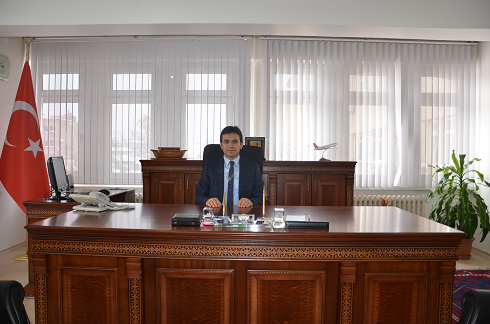 Günümüzde dünya genelinde ekonomik, sosyal ve kültürel alanlarda hızlı ve köklü değişiklikler meydana gelmektedir. Bilgi ve iletişim teknolojilerinde yaşanan hızlı gelişme, küreselleşme, vatandaşların kamudan beklentilerindeki değişim, demokrasi ve katılımcılığın artan önemi gibi olgular kamu kurumlarının anlayış, amaç, yapı, işleyiş ve kullandıkları araçlar ve yöntemlerde önemli değişimleri gerekli kılmaktadır. Bu gelişmenin sonucu olarak daha esnek ve hızlı karar alabilen, amaç ve sonuçlara odaklanmış, politika oluşturma ve uygulama süreçlerinde yaratıcı çözümler üretebilen, gelecek yönelimli yönetsel yaklaşımlar önem kazanmıştır. Bu yaklaşımların bir aracı olarak stratejik planlamanın kamu yönetiminde hayata geçirilmesinde tüm kamu kurumlarının, insan temelli işbirliği ve dayanışma içinde çalışmasını zorunlu kılmıştır.      Toplumsal bir varlık olan insanı içinde bulunduğu çevreden ve etkileşim halinde olduğu sosyal olgular ve gelişmelerden ayrı düşünmek mümkün değildir. Bilim, teknoloji, sosyal kültürel ve ekonomik alanlardaki değişimler, toplumun ihtiyaç duyduğu nitelikli insan gücünü yetiştirmede en fazla sorumluluk yüklenen eğitim kurumlarını da çok yönlü etkilemektedir.     Okulların sosyal, ekonomik ve kültürel görevleri gerçekleştirebilmesi için günümüzde tüm kurumlarda olduğu gibi okullarda da “etkili iletişim ve işbirliği”, “ takım çalışması” “katılımcı ve sonuç odaklı yönetim”vegoodgovernance( İyi Yönetişim) gibi ilkelerin hayata geçirilmesi gerekmektedir.     Bu ilkelerin eğitim kurumları tarafından benimsenmesi, amaç ve hedeflerin önceden belirlenerek anlık kararlar yerine belli bir strateji dâhilinde eğitim hizmetlerinin uygulanmasıyla mümkündür.    Stratejik planlama, misyon ve temel değerlerden hareketle geleceğe yönelik bir vizyon oluşturma ve bu vizyona uygun amaç ve hedefler belirleme, gelişmeleri izleme ve değerlendirme sürecidir. Kuruluş bütçesinin stratejik planda ortaya konulan amaç ve hedefleri kapsayacak şekilde hazırlanması ve kaynak tahsisinin planda yer alan önceliklere göre belirlenmesi hesap verebilirlik, sorumluluk, katılımcılık, şeffaflık, ve verimlilik ilkelerinin yerine getirilmesini sağlayacaktır.       Milli Eğitim Müdürlüğünün “2015-2019 Stratejik Plan” çalışmalarında emeği geçen tüm personeli kutlar; planın etkili bir şekilde uygulanması, izlenmesi, belirlenen misyon ve vizyon tanımlarına uygun sonuçların alınmasına katkıda bulunmasını temenni ederim. Ercan ATEŞKaymakamGİRİŞ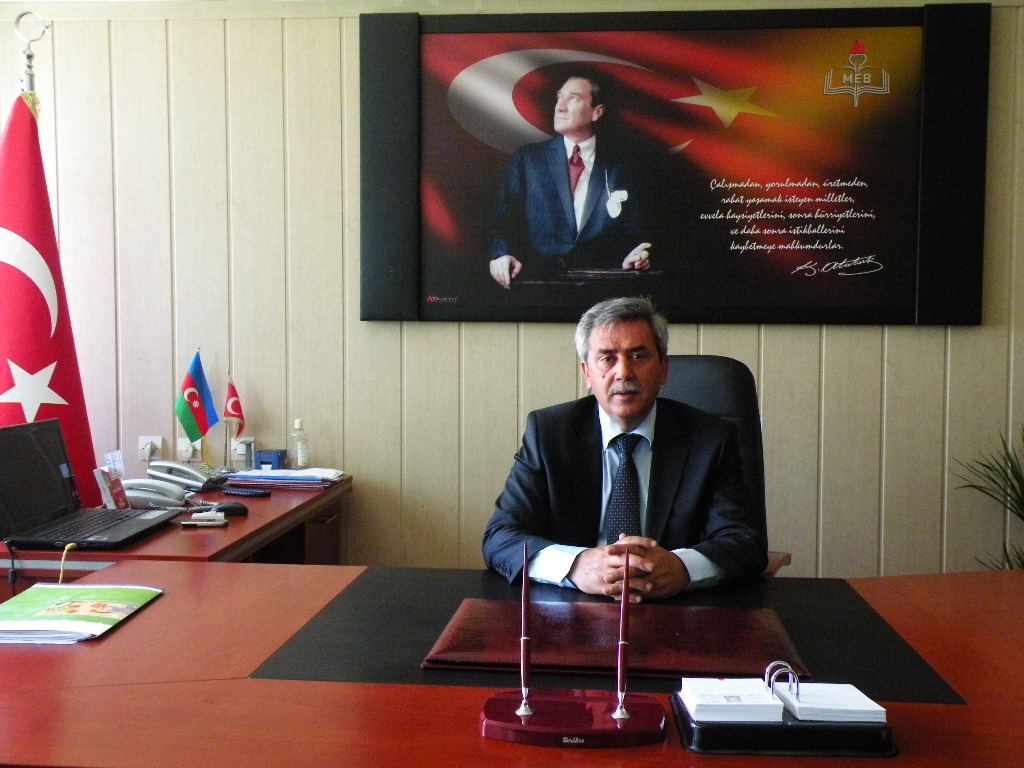 “Strateji, bir değişim yaratmak ve değişime hükmedebilmektir.” Gelişmiş ülkelerde uzun yıllardır etkin bir şekilde sürdürülmekte olan stratejik planlama çalışmaları, Türk Milli Eğitiminde de kaynakların rasyonel bir şekilde kullanımı gereksinimini ortaya çıkarmıştır. Yoğun çalışmalar sonucunda ortaya çıkan müdürlüğümüz 2015– 2019 Stratejik Planı, kurumumuzun sahip olduğu beşeri, mali ve fiziki kaynakları tespit etmede ve bu kaynakların verimli ve etkin bir biçimde kullanılmasını sağlamada müdürlüğümüz yönetimine ve çalışanlarına bir kılavuz olacaktır. Cumhuriyetimizin kurucusu Mustafa Kemal ATATÜRK’ ün dediği gibi “Bir millet, savaş meydanlarında ne kadar parlak zaferler elde ederse etsin, o zaferlerin köklü sonuçlar vermesi ancak irfan ordusuyla mümkündür. Bu ikinci ordu olmadan, birinci ordunun elde ettiği kazançlar sönük kalır. Milletimizi gerçek kurtuluşa ulaştırmak istiyorsak, bizi ölümden kurtaran ve hayata götüren bugünkü idare şeklimizin sonsuzluğunu istiyorsak, bir an önce büyük, kusursuz, nurlu bir irfan ordusuna sahip olmak zorunluluğunda bulunduğumuzu inkar edemeyiz.”  5018 sayılı Kamu Mali Yönetimi ve Kontrol Kanunu kurum ve kuruluşlara, bütçe sürecinde stratejik plana dayalı, öngörülebilir, şeffaf, hesap verilebilir, performansı ölçülebilir, faaliyetleri raporlanabilir bir bütçeleme gibi yeni unsurlar getirmiştir. Bu çerçevede Sındırgı İlçe Milli Eğitim Müdürlüğünün stratejik amaç ve hedeflerini, bunlara ulaşmak için yapılması gereken faaliyet ve eylemleri, performans ölçütlerini içeren 2015-2019 yıllarına ait planlarını oluşturmaya yönelik geniş kapsamlı bir çalışma yapılmıştır. Bu çalışmamızda toplumun tüm kesimlerinin katılımının sağlanması, uygulanabilirlik ve bilimsellik ön planda tutulmuştur. Bu çalışmanın gerçekleştirilmesinde emeği geçen stratejik planlama ekibi başta olmak üzere tüm çalışanlara özverili çalışmalarından dolayı teşekkür eder, ülkenin sosyal ve ekonomik gelişimine temel oluşturan eğitimin en önemli hizmetlerden biri olduğu anlayışıyla hazırlanan stratejik planımızda belirlediğimiz misyon, vizyon, amaçlar ve hedefler doğrultusunda yürütülecek çalışmalarda başarılar dilerim. İbrahim IŞIK             İlçe Milli Eğitim MüdürüİÇİNDEKİLERSUNUŞ	2GİRİŞ	3I.	BÖLÜM	6STRATEJİK PLAN HAZIRLIK SÜRECİ	6A.	BALIKESİR İL MEM 2015-2019 Stratejik Planlama süreci:	8B.	Stratejik Plan Modeli	10II.	BÖLÜM	10DURUM ANALİZİ	10A.	TARİHİ GELİŞİM	10B.	YASAL YÜKÜMLÜLÜKLER VE MEVZUAT ANALİZİ	11C.	FAALİYET ALANLARI ile ÜRÜN ve HİZMETLER	12D.	PAYDAŞ ANALİZİ	13E.	KURUM İÇİ ve DIŞI ANALİZ	16III.	BÖLÜM	33GELECEĞE YÖNELİM	33MİSYON	33VİZYON	33TEMEL DEĞERLER	33STRATEJİK PLAN GENEL TABLOSU	33TEMA: EĞİTİM VE ÖĞRETİME ERİŞİM	351.	Stratejik Amaç	37TEMA: EĞİTİM-ÖĞRETİMDE KALİTE	392.	Stratejik Amaç	42TEMA: KURUMSAL KAPASİTE	523.	Stratejik Amaç	54IV.	BÖLÜM	70MALİYETLENDİRME	70V.	BÖLÜM	73İZLEME ve DEĞERLENDİRME	73KISALTMALAROECD: İktisadi İşbirliği ve Kalkınma TeşkilatıUNESCO:Birleşmiş Milletler Eğitim Bilim ve Kültür TeşkilatıAB: Avrupa BirliğiUNICEF: Birleşmiş Milletler Çocuk FonuTİKA: Türk İşbirliği ve Koordinasyon AjansıJİCA:Japon Uluslararası Yardımlaşma Ajansı(Japan International CooperationAgency)PISA:Uluslararası Öğrenci Değerlendirme Programı(Programmefor International StudentAssessment) IPA: Katılım Öncesi Mali Yardım AracıTIMSS: Uluslararası Matematik ve Fen Bilimlerinde Eğilimleri Araştırması(Trends in International MathematicsandScienceStudy)PIRLS: Uluslararası Okuma Becerilerinde İlerleme Araştırması(Progress in International Reading LiteracyStudy)PIAAC: Uluslararası Yetişkin Yeterliklerini Değerlendirme Programı(Programmeforthe International Assessment of AdultCompetencies) ERDEP: Ergenlik Dönemi Değişim Projesi FATİH: Eğitimde Fırsatları Artırma ve Teknolojiyi İyileştirme HareketiEBA: Eğitim Bilişim AğıMYO: Meslek Yüksek OkuluMTE: Mesleki Teknik EğitimMETEK: Mesleki Teknik Eğitimin Kalitesinin Geliştirilmesi ProjesiYDS: Yabancı Dil SınavıTEFBİS: Türkiye’de Eğitimin Finansmanı ve Eğitim Harcamaları Bilgi Yönetim SistemiSTK: Sivil Toplum KuruluşuREDBİS: Rehberlik Denetim Bilgi Sistemi PYS:  Performans Yönetim SistemiİKS: İlköğretim Kurum StandartlarıMEBİM 147: Millî Eğitim Bakanlığı İletişim MerkeziMEM: Milli Eğitim MüdürlüğüDYS: Doküman Yönetim SistemiVBS: Veli Bilgilendirme SistemiMEBBİS: Milli Eğitim Bakanlığı Bilgi İşlem SistemleriTÜİK: Türkiye İstatistik Kurumu Ar-Ge: Araştırma GeliştirmeGZFT: Güçlü yönler, Zayıf yönler, Fırsatlar ve Tehditler AnaliziPESTLE: Politik, Ekonomik, Sosyal, Teknolojik, Yasal ve Çevresel Kurum AnaliziİKS: İlköğretim Kurum StandartlarıMTSK: Motorlu Taşıtlar Sürücü KursuRAM: Rehberlik ve Araştırma MerkeziBİMER: Başbakanlık İletişim MerkeziYDS: Yabancı Dil SınavıYGS: Yükseköğretime Geçiş SınavıTEOG: Temel Eğitimden Ortaöğretime Geçiş UygulamasıKÜDEP  : Kültürlerarası Değişim ProgramıSDP: Standart Dosya PlanıTYÇ: Türkiye Yeterlikleri ÇerçevesiBÖLÜMSTRATEJİK PLAN HAZIRLIK SÜRECİStratejik planlama çalışmalarında farklı görevlere ve donanımlara sahip birçok kişinin bir araya gelmiştir. Plan, kurumumuz ve paydaşlarımız tarafından sahiplenerek uzun soluklu bir çalışma neticesinde hazırlanmıştır.İlçe Milli Eğitim Müdürlüğü olarak Stratejik planlama çalışmalarının başarısının büyük ölçüde plan öncesi hazırlıkların iyi yapılmasına bağlı olduğu anlayışı ile planlama çalışmalarına başlanmıştır. Kamu Yönetimi Reformu kapsamında çıkarılan 5018 sayılı Kamu Mali Yönetimi ve Kontrol Kanunu tüm kamu kurum ve kuruluşlarının Stratejik Planını hazırlamasını zorunlu kılmıştır. Milli Eğitim Müdürlüğümüz de 2013/26 Sayılı Stratejik Planlama Genelgesi ve Eki Hazırlık Programı ile Kalkınma Bakanlığı’nın Stratejik Planlama Kılavuzuna uygun olarak başlatılmıştır.İlgili Yönerge gereği Stratejik Plan Üst Yöneticisi İlçe Milli Eğitim Müdürü İbrahim IŞIK yönetiminde planlama ekibi oluşturulmuştur. Ekip üyeleri oluşturulurken üyelerin bilgi ve ilgi alanları dikkate alınmış, planlama ekibiyle yapılan hazırlık toplantısında Stratejik Plan için gerekli ihtiyaçlar ve bunların temin yolları belirlenmiştir. İş planı oluşturulup ilgili kişilere görevleri dağıtılmıştır.   (EK-1,2,3)SINDIRGIİLÇE MEM 2015-2019 Stratejik Planlama süreci:Şekil 1. Stratejik Planlama SüreciSındırgı İlçe Millî Eğitim Müdürlüğü’nün 2015-2019 yıllarını kapsayacak ikinci stratejik planı hazırlık çalışmaları 2013/26 Sayılı Stratejik Planlama Genelgesi ve Eki Hazırlık Programı ile Kalkınma Bakanlığı’nın Stratejik Planlama Kılavuzuna uygun olarak başlatılmıştır. Milli Eğitim Bakanlığı Strateji Geliştirme Başkanlığı tarafından hazırlanan çalışma takviminde belirtilen esaslara uygun olarak planlama çalışmaları İlçe Milli Eğitim Müdürlüğü Strateji Geliştirme Birimi tarafından aşağıdaki basamaklarla gerçekleştirilmektedir:14/04/2014 tarihinde Milli Eğitim Bakanlığı Strateji Geliştirme Başkanlığı’nın 2013/26 nolu Genelgesi ve 2015-2019 Stratejik Plan Hazırlık Programı’nın İl Milli Eğitim Müdürlüğütarafından kurumlarla paylaşılması sonucu, çalışmalar ilçemiz düzeyinde yürütülmeye başlamıştır.17-18/04/2014 tarihinde İl Eğitim Paydaşlarının (İl Milli Eğitim Müdürlüğü ve bağlı eğitim kurumları temsilcileri, STK’lar) katılımıyla Stratejik Yönetim ve Planlama Uygulamaları Çalıştayı düzenlenmiştir.Kurum faaliyet alanlarının ve yükümlülüklerinin tanımlanması, mevzuat analizi, yasal yükümlülüklerin ve üst politika belgelerindeki eğitim hedeflerinin incelenerek gerekli çalışmalar yapılmıştır. Kurumsal Vizyon, Misyon ve Temel Değerlerin katılımlı bir anlayışla belirlenmiştir.Kurumun dış ve iç çevresinin analiz edilmesi: Paydaş katılımının sağlanması, paydaşlarının belirlenmesi, görüşlerinin alınması, GZFT analizi, PEST analizinin yapılması basamakları aşamalı bir şekilde gerçekleştirilmiştir.İlçe Milli Eğitim Müdürlüğü stratejik alanlarının belirlenmesi: Bakanlıkça belirlenen temalar doğrultusunda stratejik amaç ve hedefler belirlenmiştir. Amaç ve Hedeflerle uyumlu performans göstergeleri tespit edilmiştir.28/05/2014 tarihinde İl Milli Eğitim Müdürlüğü’nce İlçe Bilgilendirme Toplantıları düzenlenmiştir.06/01/2015 tarihinde Bakanlık Stratejik Plan Taslağı’nda belirlenen Stratejik Hedef ve Performans Göstergeleri hakkında ilçemiz bilgilendirilerek ihtiyaç analizi çalışmaları yapılandırılmıştır.06-09/01/2015 tarihleri arasında İlçe Stratejik Plan Üst Kurulları ve Stratejik Plan Ekipleri güncellenerek İl Milli Eğitim Müdürlüğü’ne bildirilmiştir.16-20/02/2015 tarihleri arasında düzenlenen Stratejik Planlama Temel Eğitim Semineri’ne birimimizce katılım sağlanmıştır.Stratejik yönetim amacıyla stratejik planın oluşturulması: Sındırgı İlçe Milli Eğitim Müdürlüğü Stratejik Planlama Hazırlama Ekibi tarafından stratejik plan hazırlanmıştır. Stratejik planın incelenmesi ve benimsenmesi: Planın her aşamasında ilgili birimlerden görüş alınarak gerekli düzenlemeler yapılmıştır. Uygulama süreci ile ilgili performans hedeflerinin tanımlanması, İzleme ve Değerlendirme: Faaliyet Raporları, İzleme Değerlendirme Raporları, gerektiği durumda stratejik planın güncellenmesi ile ilgili çalışmalar tespit edilmiştir.Stratejik Plan ModeliStratejik Planımız tüm paydaşlarımızın görüş ve önerilerini alarak katılımcı bir anlayışla üç ana başlık(erişim, kalite, kapasite) üzerinde odaklanılarak oluşturulmuştur.BÖLÜMDURUM ANALİZİBalıkesir İl Milli Eğitim Müdürlüğü yasal yükümlülükler kapsamında öngörülen değişime uygun olarak faaliyetlerini geleceğe dönük ayrıntılı bir şekilde ölçeklendirmiş ve bunları ulusal düzeydeki plan ve programlarla ilişkilendirerek stratejik planının durum analizini oluşturmuştur. TARİHİ GELİŞİMSındırgı’da İlk Eğitim Hareketleri: İlçemizin tarihi çok eski yıllara dayanmaktadır. Sındırgı’nın şehir olarak kuruluşu 18.Yüzyılın sonlarında olmuştur. M.Ö.VI.ncı yüzyılda Persler, Lidya ve bütün Anadolu ile beraber (Misya) denilen bu çevreyi de İran İmparatorluğuna katmışlardır. 200 yıl kadar İran egemenliği altında kalan bölge Bergama Krallığı ile birlikte Romalıların yönetimine geçmiş daha sonra, önce Bizans sonra Selçuklular tarafından ele geçirilerek idare edilmiştir. Karesi Beyliğinden sonra Osmanlı Egemenliği altına giren bölgeye gelen Çavdarlılar, Avşarlılar adlarını taşıyan Türkmen toplulukları ,Sındırgı yöresine yerleşmişler ve Çavdarlı aşiretinden Halil Ağa’nın mezarı halen İlçemiz Karagür Köyü mezarlığındadır. 
Halil ağanın torunları aralarında anlaşamayarak kardeşlerden Şerif İstanbul’a gitmiş,saraya girmiş bir zaman sonra PAŞA ünvanını alarak Sındırgı’ya dönmüştür. Kocakonak Köyüne yerleşerek Sındırgı’nın bulunduğu yeri kendisine koruluk ve çiftlik yapmıştır. Daha sonra bu yeri cazip görüp Midilli adasından getirttiği Rum ustalarına Koca Camii (Şerif Paşa Camii )’nin, yanındaki hamamı, (Kocahan) yaptırmıştır. Şerif Paşa,cami ve hamamın yanı sıra şuan Kurtuluş İlkokulu bahçesinde kalan ve halen kullanılır durumda bulunan bir de medrese inşaa ettirerek burada eğitim verilmesini sağlamıştır.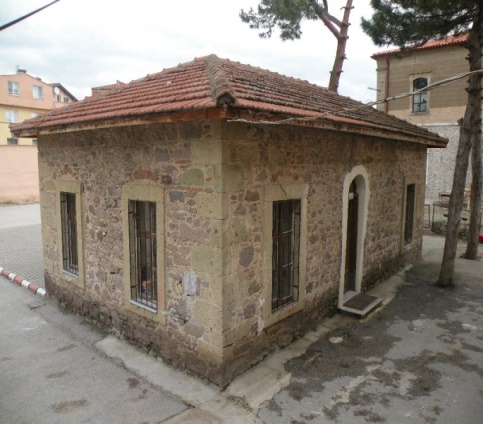 MODERN EĞİTİM YOLUNDA OKULLAŞMA*İlçemizde Cumhuriyet dönemi eğitim konusu incelendiğinde karşımıza önce ilkokul seviyesi okullar çıkmaktadır.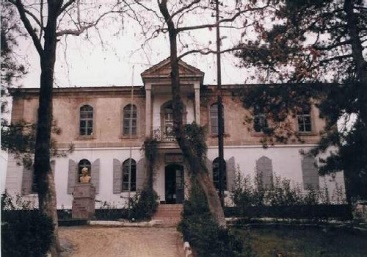 	Cumhuriyetin Kuruluşu ile birlikte Şerif Paşa medresesi Rüştiye Mektebine dönüştürülmüştür.1926 yılında Rüştiye Mektebi’nden bir kısım öğretmen kadrosu da beraber(daha sonraları askerlik şubesi olarak da kullanılan ve şu an belediye tarafından restorasyon çalışmaları yapılan)REDİF teşkilatı olan yerde Numune Mektebi adı ile öğretime başlamıştır.Numune Mektebi 1926 dan 1928 e kadar Osmanlıca eğitim yapmış,1928 harf inkılabıyla birlikte Türkçe eğitime geçmiştir. Daha sonra 1953-1954 yılında yapılan yeni binasına taşınarak okulun adı Cumhuriyet İlkokulu olarak değiştirilmiştir. Şuan ortaokul olarak hizmet vermektedir.
SINDIRGI İLÇE MİLLİ EĞİTİM MÜDÜRLÜĞÜTARİHSEL GELİŞİM*1997’den günümüze baktığımızda kurumumuz bünyesindeki idareciler aşağıda belirtilmiştir:1988-2000		İsmail DEDEBAŞ1999-2006		Yakup ŞAĞBAN2006-2008		Mehmet ZEMHERİ2008-2009		İbrahim AYDIN2009-2010		İbrahim IŞIK2010-2011		Nihat AYMAK2012-2014		Raşit KARACA2015-			İbrahim IŞIKMevcut duruma baktığımızda, Sındırgı İlçe Milli Eğitim Müdürlüğü; İlçe Milli Eğitim Müdürümüz başkanlığında 2 şube müdürü ile,İlçemiz Hükümet Binası bünyesinde hizmet vermektedir.YASAL YÜKÜMLÜLÜKLER VE MEVZUAT ANALİZİSındırgı İlçe Milli Eğitim Müdürlüğü Milli Eğitim Bakanlığı Merkez Teşkilatı’na bağlı kurum yapısı gereği; taşra teşkilatınca yürütülmesi gereken iş ve işlemlerden sorumlu kurum olup yetki, görev ve sorumluluklarını 657 sayılı Devlet Memurları Kanunu; 1739 sayılı Milli Eğitim Temel Kanunu ve 3797 sayılı Milli Eğitim Bakanlığı’nın Teşkilat ve Görevleri Hakkında Kanun hükümlerine dayanak alınarak hazırlanan 13.02.1995–2424 sayılı Milli Eğitim Bakanlığı Milli Eğitim Müdürlükleri Yönetmeliği esaslarınca yürütmektedir.Sındırgı İlçe Milli Eğitim Müdürlüğü’ne görev ve sorumluluklar yükleyen ve faaliyet alanlarını düzenleyen mevzuat gözden geçirilerek yasal yükümlülükler listesi oluşturulmuş olup Mevcut Durum Analizi Raporu’nda yer almaktadır.FAALİYET ALANLARI İLE ÜRÜN VE HİZMETLERİlçe Milli Eğitim Müdürlüğü Taşra Teşkilatı olarak alt birimleri ve ilçe teşkilatlarıyla müdürlüğümüze bağlı okul ve kurumlarla ilgili eğitim öğretim iş ve işlemleri yürütmektedir. 1.Eğitim Öğretim Hizmetleri: Eğitim öğretim hizmetleri kapsamında Temel Eğitim ( Okul öncesi, İlkokul, Ortaokul), Ortaöğretim (Genel Ortaöğretim, Mesleki ve Teknik Ortaöğretim, Din Öğretimi), Özel Eğitim ve Rehberlik, Özel Öğretim, Hayat Boyu Öğrenme, Strateji Geliştirme, Bilgi İşlem Eğitim Teknolojileri ve Sınav Hizmetleri Birimleri sorumlu oldukları faaliyetleri yürütmektedir. Eğitim öğretim kapsamındaki birimler tarafından ölçme değerlendirmedeki gelişmeleri takip edilmesi, ortalama yükseltme ve sorumluluk sınavları ile ilgili iş ve işlemler, diploma, sınıf geçme, sınav hizmetleri, öğrenci nakil işlemleri, okul ve kurumların açılma ve kapatılmalarına ait iş ve işlemler, eğitim-öğretim bölgelerinin belirlenmesi, zümreler, öğrenci disiplin işleri, devamsız öğrenci işleri, çalışma takviminin oluşturulması, ekip çalışmalarının özendirilmesi, paydaşların görüşlerinin dikkate alınması, ödül süreci kapsamına tüm okul ve kurumlarımızın dâhil edilmesi, kurum dışı ve kurum içi iletişimin sağlıklı olarak akışının sağlanması ile ilgili iş ve işlemleri yürütür.2.İnsan Kaynakları Hizmetleri: Atama, Özlük ve Hizmetiçi Eğitim Birimleri tarafından öğretmen ve diğer personellerle ilgili faaliyetler yürütülmektedir. Adaylık işlemleri, terfi işlemleri, askerlik ve terhis işlemleri, sigortalı hizmetlerinin birleştirilmesi, sicil dosyası teslim alma ve gönderme işlemleri, izin-rapor işlemleri, emeklilik işlemleri, ödül işlemleri, mal bildirimi işlemleri, sendika işlemleri, pasaport işlemleri, öğretmenlik kariyer basamağında yükselme işlemleri, sözleşmeli personele ilgili iş-işlemler ve MEBBİS özlük modülü ile ilgili işlemleri yürütür. Ayrıca yönetici atama, öğretmenlerin atama ve yer değiştirme işlemleri, kısmi zamanlı geçici öğretici görevlendirme, okul öncesi kadrosuz ücretli öğretmenler, vekil ve ücretli öğretmen görevlendirmeleri, norm kadro, öğretmen ihtiyacının belirlenmesi, il içi sıralar, öğretmen ihtiyacının karşılanması, hizmet sınıfının değiştirilmesi, yer değiştirme işlemlerinin iptali, öğretmen seçimi, geçici görevlendirmeler, belletici öğretmen görevlendirilmelerini yapar. Ders dağıtım çizelgeleri ve ek derslerle iş ve işlemleri yürütür.3. İnşaat Emlak Hizmetleri: Eğitim öğretim için bina, malzeme ve fiziksel altyapı ile yatırım ve donatım hizmetlerini yürütür. Okul yapımı, onarımı ve arsa kamulaştırması için genel bütçeden gelen ödenekler ile özel idare bütçesinden temin edilen ödeneklerin ilgili fasıllara aktarılması, yürürlükteki mevzuat hükümlerine göre harcanması ve yapılan faaliyetlerin izlenmesi gibi faaliyetleri yürütür.4.Destek Hizmetleri: İl genelindeki kurum ve personeller ile ilgili bütçe, mutemetlik, donanım, taşınır işlemleri ile her türlü eğitim araçları (kitap, dergi, görsel, işitsel yayınlar vb.) üretme ve mevcut olanları sağlıklı bir şekilde dağıtımı ilgili birim tarafından yürütülmektedir. Taşımalı eğitim uygulamasına alınacak okul ve yerleşim birimlerinin listelerinin düzenlenmesi, olurlarının alınması ihalelerin yapılarak sonuçlarının bakanlığa gönderilmesi, okul aile birliğine ait işlemlerinin yürütülmesi, okul kantinlerine ait iş ve işlemlerin yürütülmesi, çalışanların ücret ve yolluk işlemlerinin yürütülmesi, okul donatım malzemesi için genel bütçeden gelen ödenekler ile çeşitli fasıllardan gelen ödeneklerin harcanması, alım satım işlerinde kamu ihale kanunu hükümlerine uyulması, satın almaların bütçe kanunu ve belirlenen limitlere uygun olarak gerçekleştirilmesi, lise ve dengi okul müdürlükleri ile kurum müdürlüklerine ait bütçe ve ödenek tekliflerinin bakanlığa sunulması, ödenek ve harcamalara kayıtların tutulması, hizmet araçlarına ilişkin bakım, onarım, akaryakıt vb. ihtiyaçların giderilmesi, okul ve kurumların donatım hizmetlerinin yürütülmesi, kurum demirbaşlarının tutulması, ayniyat işlemlerinin yürütülmesi, arşiv hizmetlerinin yürütülmesi ve evrak kayıt işlemlerinin yürütülmesi gibi faaliyetleri yürütür.5.Hukuk Hizmetleri: Müdürlüğümüz bünyesinde dava ve icra işlemlerini yürütüp anlaşmazlıkları önleyici hukuki tedbirleri alarak idari, adli ve icra davalarıyla ilgili yazışmaları yapmak, hizmet satın alma yoluyla yaptırılan dava ve icra takiplerini izlemek ve denetlemek,  soruşturma ve inceleme raporlarına ilişkin iş ve işlemleri yürütmek, disiplin kuruluna girecek dosyaların iş ve işlemlerini yapmak, adlî ve idarî makamlardan gelen ön inceleme iş ve işlemlerini yürütmek,  idarî ve adlî itirazlar ile ilgili iş ve işlemleri yürütmek, mevzuatı takip etmek, uygulanmasını gözetmek, mevzuat ve hukuki konularda birimlere görüş bildirmek gibi faaliyetleri kapsamaktadır.6.İnceleme, Soruşturma ve Değerlendirme Hizmetleri: ortaöğretim, ortaokul, yönetici, öğretmen, tüm memur ve yardımcı hizmetler personeli hakkında yapılacak olan inceleme, soruşturma, her türlü disiplin işlemlerini, idari ve bağımsız mahkemelerle her türlü yazışma, savunma yazılarını kanun, yönetmelik ve emirlere uygun olarak yapmak, ilköğretim kurumlarından; ilkokulllarda görevli yönetici ve öğretmenler hakkında yapılacak olan inceleme, soruşturma ve her türlü disiplin işlemlerini, idari ve bağımsız mahkemelerle her türlü yazışma, savunma yazıları kanun, yönetmelik ve emirlere uygun olarak yapmak, 7.Bilimsel Faaliyetler: Müdürlüğümüze bağlı kurumlarca gerçekleştirilen yerel, bölgesel, ulusal ve uluslararası düzeydeki etkinlikler kapsamında yürütülmektedir.8.Sosyal, Kültürel ve Sportif Faaliyetler: Milli Bayram ve Törenler, anma programları, belirli gün ve hafta kutlamaları, sanatsal faaliyetler, seminer, panel sempozyum, gezi ve inceleme faaliyetlerin yürütülmesi, gençlerin ve öğrencilerin, serbest zamanlarını sosyal, kültürel, sportif, izcilik, halk oyunları ve benzeri amatör faaliyet alanlarında değerlendirmelerine yönelik çalışma ve hizmetlerin yürütülmesi, gençler ve öğrenciler için kamplar ve spor tesislerinin kurulmasının sağlanması, faaliyetlerinin yapılması ve diğer kamu kurum ve kuruluşları ile işbirliği içinde bulunması, okul içi ve okullar arası beden eğitimi, izcilik ve spor faaliyetlerini organize etmesi ve yürütmesini içermektedir.PAYDAŞ ANALİZİPaydaş Analizi; Stratejik planı hazırlarken dikkate alınan önemli bir husus da paydaş analizidir. Paydaş analizi yapılırken katılımcılık ilkesi esas alınarak öncelikle müdürlüğümüzün etkileşim içinde bulunduğu paydaşların tespit edilmesi, paydaşların önceliklendirilmesi, paydaşların değerlendirilmesi, paydaşlarda etki önem matrisi, paydaş görüşleri gerek anket yöntemi gerekse toplantı şeklinde alınmıştır. Katılımcılığın esas alınması, kuruluşun etkileşim içinde olduğu tarafların görüşlerinin dikkate alınarak stratejik planın sahiplenileceği düşünülmüştür. SWOT analizi, sorun alanları ve geleceğe yönelim bölümlerinin kritik noktalarında, paydaş görüşleri fayda sağlamıştır.Paydaşlar, Millî Eğitim Müdürlüğümüzün sağladığı imkân ve hizmetlerden yararlanan, faaliyetlerinden doğrudan ve dolaylı bir şeklide etkilenen veya İlçe Millî Eğitim Müdürlüğümüzü etkileyen kişi, grup ve kurumlardır.Paydaşlar, temel olarak iç ve dış paydaşlar şeklinde sınıflandırmaya tâbi tutulmuştur.İç Paydaşlar: Kuruluştan etkilenen veya kuruluşu etkileyen, kuruluş içindeki kişi, grup veya kurumlardır.Dış Paydaşlar: Kuruluştan etkilenen veya kuruluşu etkileyen, kuruluş dışındaki kişi, grup veya kurumlardır. Dış paydaşları temel ortak ve stratejik ortak olarak ayırmakta fayda vardır.Sındırgı İlçe Milli Eğitim Müdürlüğü paydaş analizi çalışmaları için Stratejik Planlama Ekibi toplantı yapmış olup ürün-hizmet ve faaliyet alanlarından yola çıkılarak iç ve dış paydaşlar belirlenmiştir.Değerlendirme için iç ve dış paydaş analizi çalışmasında, ölçme değerlendirme araçlarından anket uygun bulunmuştur. Sındırgı İlçe Milli Eğitim Müdürlüğü iç paydaş analizi yapılırken ölçme ve değerlendirme yöntemlerinden olan tarama modeli kullanılmıştır. İlgili anket 19 ana madde ve toplamda 32 alt maddeden oluşmaktadır. İç paydaş anketi, Sındırgı İlçe Milli Eğitim Müdürlüğü tarafından resmi web sayfasında yayınlanmış ve internet üzerinden 135 paydaş tarafından 5’li likert tipindeki ölçek doldurulmuştur.(EK.4,5)Sındırgı İlçe Milli Eğitim Müdürlüğü dış paydaş analizinde ise ölçme ve değerlendirme yöntemlerinden olan tarama modeli kapsamında uygulanan anket,  6 ana madde ve toplamda 47 alt maddeden oluşmaktadır. Dış paydaş anketi Sındırgı İlçe Milli Eğitim Müdürlüğü tarafından resmi web sayfasında yayınlanmış ve internet üzerinden 135 paydaş tarafından 5’li ve 6’lı likert tipinde ölçek doldurulmuştur. (EK-4, 5)KURUM İÇİ VEKURUM DIŞI ANALİZKurum içi analiz;Sındırgı İlçe Milli Eğitim Müdürlüğü’nde karar alma ve iletişim süreçleri, öncelikle mevcut yasa ve yönetmelikler doğrultusunda olmaktadır. Bunun dışında Kalkınma Planı doğrultusunda Bakanlığımızın bütçe uygulamaları ve eğitime ilişkin temel politika ve öncelikleri il düzeyinde alınan kararlara çerçeve çizmektedir. Üst makam ve kuruluşların yazılı istek ve talimatları, paydaşların beklentileri, yapılan denetim, inceleme ve araştırma sonuçları, birimlerle yapılan görüşmeler karar alma süreçlerini oluşturmaktadır. Ayrıca yukarıda belirtilen süreçler dışında kurum içi düzenli olarak yapılan koordinasyon toplantıları, bünyemizde kurulmuş olan kurul ve komisyonlarda da iletişim ve karar alma mekanizmaları işletilmektedir. Tüm kararlar alınırken kurumların içerisinde bulunduğu beşeri, mali, teknolojik, kendi içerisindeki kurumsal yapısı ve kurum kültürü faktörleri göz önüne alınmakta olup çalışmalar bu doğrultuda ilerlemektedir. Paydaşlarlayüz yüze veya çeşitli teknolojik araçlarla iletişim kurulmaktadır. Müdürlüğümüze gelen öneri ve dilekler değerlendirilmekte ve yasal zeminlerde kuruma katma değer yaratacak uygulanabilir öneriler bütçe ile ilişkilendirilerek gerçekleştirilmektedir. Tüm çalışmalarımızda katılımcılık esas alınmış olup her bir fikir ciddiyetle değerlendirilmektedir. Anket sonuçlarına bakıldığında;Katılımcıların %65’u erkek, %35 kadın olup görevlerine göre paydaş yüzdeleri aşağıdaki gibidir.%50 ile paydaşlarımızın büyük çoğunluğunu öğretmenler oluşturmaktadır. Yöneticiler %28, memurlar %3, hizmetliler %3, ,diğer gurup %23’lük dilimi oluşturmaktadır.Anketi dolduran iç paydaşlarımızın hizmet sürelerini incelediğimizde %21,5’inin 11-20 yıl, %16,3’ünün 21-35 yıl, %26,7’sinin 6-10 yıl, %34,1’inin 1-5 yıl, %1,5’inin 35 yıl üzeri çalışma süresi aralığında olduğu görülmektedir.Anketi dolduran iç paydaşlarımızın eğitim durumlarını incelediğimizde %84,4’unun Lisans, %3,7’inin Önlisans, %6,7’sinin Lise, %5,2’sinin Yüksek Lisans ve üzeri mezunu olduğu görülmektedir.
	Paydaş analizleri ayrıntılı raporu plan ekinde sunulmuştur.(EK.5)Teşkilat ve Organizasyon Şemasıa.Teşkilat ŞemasıTablo-6  Teşkilat Şemasıb.Organizasyon ŞemasıTablo-7 Organizasyon Şeması 1.3.Sındırgı İlçe Milli Eğitim Müdürlüğü ve Bağlı Okul/Kurumların İnsan Kaynakları DurumuTablo-8 İlçe Mem Personel DurumuNOT: Milli Eğitim Bakanlığı 03.04.2015 tarihli MEBBİS Norm İşlemleri Modülü verileridir.Tablo-9 İlçe Okul/Kurum Yöneticileri DurumuNOT: Milli Eğitim Bakanlığı 03.04.2015 tarihli MEBBİS Norm İşlemleri Modülü verileridir.Tablo-10 İlçe Öğretmen VerileriNOT: Milli Eğitim Bakanlığı 03.04.2015 tarihli MEBBİS Norm İşlemleri Modülü verileridir.Tablo-11 Eğitim Öğretim Sınıfı Dışındaki Personel VerileriNOT: Milli Eğitim Bakanlığı 03.04.2015 tarihli MEBBİS Norm İşlemleri Modülü verileridir.Tablo-12 Diğer Statüdeki Personel Verileri1.4.Eğitimin Temel İstatistikleriİlçemiz Sındırgı30 okul 247derslik, 4110 öğrenci ve 342 öğretmen ile 2014-2015 Eğitim Öğretim yılına devam etmektedir. Derslik başına 16, Öğretmen başına 12 öğrenci düşmektedir. İlkokullarda okullaşma oranımız %100, Ortaokullarda %100 ve Ortaöğretimde %100’dür. Eğitim kademeleri ile ilgili özet bilgiler aşağıdaki tabloda belirtilmiştir.Tablo-14 Taşımalı Eğitim Durum TablosuNOT:MEB 01/04/2015 MEİS Modülü verilerdir.2.1.Üst Politika Belgeleri ile Stratejik Planının UyumlaştırılmasıDokuzuncu Kalkınma Planı başta olmak üzere üst politika belgelerindeki eğitim hedefleri ile MEB stratejik planı ve Müdürlüğümüz stratejik planındaki, stratejik amaç ve hedefler karşılaştırılarak uyumlaştırılmıştır. Plan hedefleri, üst politika belgelerindeki amaçların gerçekleştirilmesine katkıda bulunacak şekilde oluşturulmuştur. Stratejik Plan Referans Dokümanları(Yararlanılan Belgeler)Kamu İdarelerinde Stratejik Planlamaya İlişkin Usul ve Esaslar Hakkında YönetmelikKamu Kurum ve Kuruluşları İçin Stratejik Planlama KılavuzuMillî Eğitim ile ilgili mevzuatlar2.2.PESTLE Analizi Tablo-15 PESTLE AnaliziKatılımcıların %65,9’u erkek, %33,3’u kadın olup görevlerine göre paydaş yüzdeleri aşağıdaki gibidir. Anketi dolduran dış paydaşlarımızın hizmet sürelerini incelediğimizde %16,3’sinin 21-35 yıl, %21,5’sinin 11-20 yıl , %26,7’inin 6-10 yıl, %34,1’inin 1-5 yıl, %1,5’sının 35 yıl ve üzeri çalışma süresi aralığında olduğu görülmektedir. Katılımcıların %1,50’si ise yanıt vermemiştir. Anketi dolduran dış paydaşlarımızın çalışma konumlarını incelediğimizde % 73,3ünün“Resmi Kurum” çalışanı olduğu,%23 ünün diğer meslek gruplarından olduğu ve %3,7 si de meslek belirtilmediği görülmektedir.3.GZFT;Müdürlüğümüz sorun analizi ve beyin fırtınası yönteminden yararlanarak güçlü ve zayıf yönleri ile fırsat ve tehditlerini belirlemeye yönelik GZFT çalışmaları yapmıştır. Bunun yanında, dış paydaşlarla yapılan görüşmeler, personel algı anketleri ve özdeğerlendirme sonuçları birleştirilerek GZFT analizi tamamlanmıştır. Sındırgı İlçe Milli Eğitim Müdürlüğü Stratejik Planlama Çalışmaları, nihai halini alana kadar Sındırgı İlçe Milli Eğitim Müdürlüğü Stratejik Planlama Ekibi, değerlendirmelerine devam edecektir. Süreç tüm yöneticilerin, çalışanların ve diğer paydaşlarımızın katılımına açık olarak yönetilecektir.Tüm okulların ve müdürlüğümüze bağlı kurumların durum analizlerini tamamlamaları sağlandı. Tüm okul, kurum ve Müdürlüğümüz durum analizleri incelenerek GZFT analizlerindeki ortak noktalar saptandı. İlçe Millî Eğitim Müdürlüğü İç ve Dış Paydaş Analizinden GZFT Analizine temel teşkil edecek noktalar saptandı. Tüm bu veriler İlçe Millî Eğitim Müdürlüğü Stratejik Planlama Üst Kurulu tarafından değerlendirilerek GZFT Analizi oluşturuldu. Tespit edilen maddeler değerlendirilerek öncelik sırasıyla listelendi. Ayrıca tüm çalışmalar sorun-gelişim alanları ile eğitim ve öğretime erişim, eğitim ve öğretimde kalite, kurumsal kapasite başlıkları dikkate alınarak çalışmalar son şeklini almıştır.Yukarıya çıkarılan GZFT Analizi tüm çalışmaların bir sonucu niteliğindedir ve Sındırgı İlçe Milli Eğitim Müdürlüğü 2015-2019 Stratejik Planı’na temel teşkil etmektedir.Sındırgı İlçe Milli Eğitim Müdürlüğü’nün bir fotoğrafı niteliğinde olan bu çalışma, nitelik itibariyle stratejik plan içerisinde bir özet şeklinde alınmıştır. Stratejik Plan çalışmaları içerisinde bu durum analizinde negatif olan durumların pozitife çevrilmesi için çalışmalar planlanarak stratejiler geliştirilmiştir.4.SORUN/GELİŞİM ALANLARI;Kurumumuzun durum analizi çalışmalarında tespit edilen sorun/gelişim alanları, planın Geleceğe Bakış bölümünün oluşturulmasına kaynaklık etmektedir. Bu anlamda sorun/gelişim alanları, Durum Analizi ve Geleceğe Bakış bölümleri arasında bir köprü konumundadır. Sındırgı İlçe Milli Eğitim Müdürlüğü stratejik planında SP temel yapısı göz önüne alınarak; eğitim öğretime erişimde 8, eğitim ve öğretimde kalitede 7 ve kurumsal kapasitede 7 olmak üzere toplam 22 sorun/gelişim alanı tespit edilmiştir.İLÇE  MİLLİ EĞİTİM MÜDÜRLÜĞÜ STRATEJİK PLAN MİMARİSİBÖLÜMGELECEĞE YÖNELİMMİSYON“Türk Milli Eğitiminin genel amaçları doğrultusunda bireyler yetiştirmek için, mevcut her türlü kaynağı etkili ve verimli bir şekilde kullanarak, Bakanlığın eğitim politikaları ve stratejik planlarını, mevzuat ve programlar doğrultusunda yönetmek, yönlendirmek, denetlemek ve koordine ederek etkin ve verimli bir şekilde yerine getirmektir.”VİZYON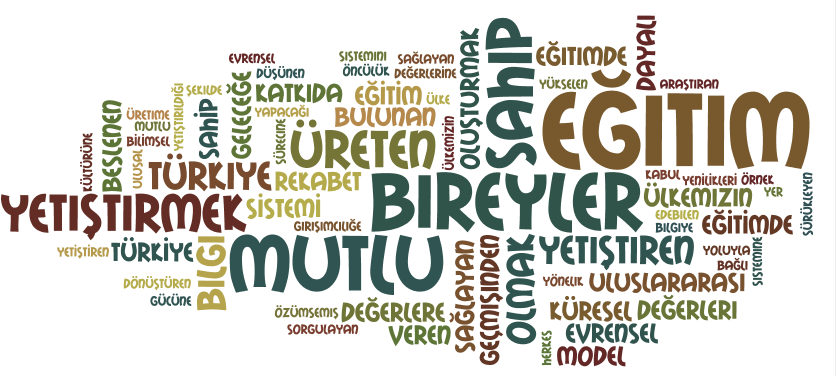 “Gelecek nesillerimizi, Yağcıbedir motiflerimiz kadar kalıcı ve değerli, kaplıcalarımız kadar yararlı, yemyeşil doğamız kadar temiz bilgilerle donatıp, yarınlara emin adımlarla ilerlemektir.”TEMEL DEĞERLERMilli, Manevi ve Evrensel Değerlere Bağlılık,Atatürk İlke ve İnkılaplarına Bağlılık,Girişimcilik,Katılımcılık,Teknolojiye Uyum,Bilimsel Gelişmelere Duyarlılık,Sanatsal Duyarlılık,Topluma ve Çevreye DuyarlılıkYenilikçi ve Sürekli Gelişime Elverişli Yaklaşım,Çözüm Odaklılık, Şeffaflık ve Hesap Verilebilirlik, STRATEJİK PLAN GENEL TABLOSUStratejik Amaç 1.Özel politika gerektiren gruplar başta olmak üzere tüm bireylere kendilerine yönelik sunulan eğitim ve öğretim hizmetine adil şartlar altında katılmaları ve tamamlamaları için erişim imkanı sağlamak.Stratejik Hedef 1.1.Özel gereksinimli bireyler başta olmak üzere, plan dönemi sonuna kadar eğitim öğretimin her tür ve kademesinde takip ve değerlendirme süreçleri ile devamsızlık ve okul terklerini azaltarak katılım ve tamamlama oranlarını arttırmak.Stratejik Amaç 2.Tüm bireylere ulusal ve uluslararası ölçütlerde bilgi, beceri, tutum ve davranışın kazandırılması ile girişimci, yenilikçi, yaratıcı, dil becerileri yüksek, iletişime ve öğrenmeye açık, özgüven ve sorumluluk sahibi sağlıklı ve mutlu bireylerin yetişmesine imkân teşkil edecek nitelikli eğitim öğretim süreçleri sağlamak.Stratejik Hedef 2.1.Öğrencilerin yaşam boyu başarısını esas alan, akademik başarı düzeylerini, fiziki ve ruhsal gelişimlerini destekleyici faaliyetlere katılım oranını arttırarak akran seviyesini yakalamakStratejik Hedef 2.2.Hayat boyu öğrenme yaklaşımını benimsemiş, işgücü piyasasının talep ettiği becerilere sahip bireyler yetiştirerek istihdam edilebilirliklerini arttırmak.Stratejik Hedef 2.3.Yenilikçi ve yaratıcı yaklaşımlarla birlikte proje ve teşvik olanaklarını kullanarak öğrencilerin yabancı dil yeterliliğini nitelikli hale getirmek ve uluslar arası hareketlilikte bulunan öğrenci ve öğretmen sayısını plan dönemi sonuna kadar arttırmak.Stratejik Amaç 3.Kurumsallaşma düzeyini yükseltecek, eğitime erişimi ve eğitimde kaliteyi arttıracak etkin ve verimli işleyen bir kurumsal yapıyı tesis etmek için; mevcut beşeri, fiziki ve mali alt yapı ile yönetim ve organizasyon yapısını iyileştirmek ve enformasyon teknolojilerinin kullanımını arttırarak kurumsal kapasiteyi geliştirmek.Stratejik Hedef 3.1.Beşeri alt yapının geliştirilmesi için ulusal ve bölgesel ihtiyaçlara, arz tahminlerine ve iş analizlerine dayalı olarak yapılacak planlamalar dâhilinde; görev tanımlarına uygun biçimce istihdam edilen personelin performansının geliştirildiği, kariyer yönetimi sisteminin uygulandığı, işlevsel bir insan kaynakları yönetimi yapısını plan dönemi sonunda kadar oluşturmak.Stratejik Hedef 3.2.Fiziki ve mali alt yapının geliştirilmesi için plan dönemi sonuna kadar, ihtiyaçlar ve bütçe imkanlarının yanı sıra bölgesel, ulusal ve uluslar arası proje ve hibe kaynaklarından da istifade ederek çağın gereklerine uygun biçimde donatılmış eğitim ortamlarını tesis etmek ve etkin, verimli bir mali yönetim yapısı oluşturmak.Stratejik Hedef 3.3.Beklenilen düzeyde yönetim ve organizasyon yapısının geliştirilmesi için plan dönemi sonuna kadar, ulusal vizyona paralel, AB normları ile uyumlaştırılmış, evrensel standartlarda, bürokrasinin azaltıldığı, katılımcı, şeffaf ve hesap verebilir performans yönetim sisteminin uygulandığı bir yönetim ve organizasyon yapısını oluşturmak. TEMA: EĞİTİM VE ÖĞRETİME ERİŞİMStratejik AmaçÖzel politika gerektiren gruplar başta olmak üzere tüm bireylere kendilerine yönelik sunulan eğitim ve öğretim hizmetine adil şartlar altında katılmaları ve tamamlamaları için erişim imkanı sağlamak.Stratejik HedefÖzel gereksinimli bireyler başta olmak üzere, plan dönemi sonuna kadar eğitim öğretimin her tür ve kademesinde takip ve değerlendirme süreçleri ile devamsızlık ve okul terklerini azaltarak katılım ve tamamlama oranlarını arttırmak.Hedefin mevcut durumuSınıdrgıİlçesi’nde ilkokul birinci sınıf öğrencilerinden en az bir yıl okul öncesi eğitim almış olanların oranı, 2012 yılı içerisinde  %37, 2013 yılında  %43 ve 2014 yılında ise  %43 olarak belirlenmiştir. Bu oranlara bakıldığında en büyük artış; 2013-2014 yılları arasında görülmektedir. Okul öncesi eğitim yaygınlaşması ilçemizde hızla devam etmektedir ve bu durum da oranların artışı ile görülmektedir. 2014 yılı Türkiye ortalamasına bakıldığında da bu oran %59,70 olarak tespit edilmiştir. İlçemiz son 3 yılın verilerine bakıldığında Türkiye ortalamasının altında seviyede yer almaktadır.Performans göstergelerinden net okullaşma oranı incelendiğinde; 2012 yılında ilköğretimde %100, ortaöğretimde ise %100 dür. 2013 yılında ise bu oran sırasıyla ilkokulda %100, ortaokulda  %100 ve ortaöğretimde ise %100 olarak tespit edilmiştir. 2014 yılında ise ilkokul %100, ortaokul %100 ve ortaöğretimde ise % 100’dür. Tüm yıllara bakıldığında çıkarılan sonuç, tüm kademede okullaşma oranı istenen düzeydedir.Zorunlu eğitimde net okullaşma oranına bakıldığında 2012 yılı itibariyle %100, 2013 yılında %100 ve 2014 yılında ise %100 olarak belirlenmiştir. Tüm sonuçlara bakıldığında okullaşma oranı istenen düzeydedir. Özel eğitime yönlendirilen bireylerin yönlendirildikleri eğitime erişim oranı 2012 yılında %100, 2013 yılında %100ve son olarak 2014 yılında %100 olarak belirlenmiştir. Özel eğitime erişim oranı istenen düzeydedirÖrgün eğitimde 10 gün ve üzeri devamsız öğrenci oranı 2012 yılında ilköğretim kademesinde %4, ortaöğretimde %15’dir. 2013 yılında ilkokulda %3, ortaokulda %5 ve ortaöğretimde %20 olarak tespit edilmiştir. 2014 yılında ise ilkokulda %2, ortaokulda %2 ve ortaöğretimde %25dir. Tüm yıllara bakıldığında ilkokul, ortaokul kademelerinde belli bir düşüş olmaktadır. Ortaöğretimde ise belli oranda artış meydana gelmiştir.Zorunlu eğitimden erken ayrılma oranlarına bakıldığında zorunlu eğitimden erken ayrılma durumuna ilçemizde rastlanmamaktadır.Ortaöğretimde örgün eğitim dışına çıkan öğrenci oranlarına bakıldığında 2012 yılında %20, 2013 yılında %18 ve 2014 yılında ise %16 olarak tespit edilmiştir. Oranlarda da görüldüğü gibi son 3 yıl içerisinde ortaöğretimde örgün öğretim dışına çıkan öğrenci oranlarında düşme görülmektedir.Örgün eğitimde okul terki oranı 2012 yılında ilköğretimde %0, ortaöğretim %1,90 iken 2013 yılında ilkokulda  %0, ortaokulda %0ve ortaöğretimde %1,87’dir. 2014 yılında ise ilkokulda  %0, ortaokulda %0 ve ortaöğretimde %1,90’tür.Ortaöğretim kurumlarında yıllara bakıldığında en yüksek terk oranı din öğretimindeyken ez az terk oranı ise genel ortaöğretimde yaşanmaktadır. 2019 yılı hedefimizde ise okul terk oranları 2012 yılında ilkokulda %0,10, ortaokulda %0,20 ve ortaöğretimde %5’tir.Sındırgı’da özel öğretimin toplam payına bakıldığında 2012 yılında okul öncesi %0, ilköğretim %0 ve ortaöğretimde %0’dir. 2013 yılında bu oranlar okul öncesinde %0, ilkokulda %0, ortaokulda %0 ve ortaöğretimde %0’dir. Son olarak 2014 yılında okul öncesinde %0, ilkokulda %0, ortaokulda %0 ve ortaöğretimde %0 olarak tespit edilmiştir. İlçemizde okul öncesi, ilköğretim ve ortaöğretim düzeyindebir özel eğitim kurumu bulunmamaktadır.Hayat boyu öğrenmeye katılım oranı 2012 yılında %2,17, 2013 yılında 2,47 ve son olarak 2014 yılında ise 2,45’tir. Oranlara bakıldığında ilçemizde yıllara göre oranın hemen hemen aynı düzeyde seyrettiği görülmektedir.Türkiye geneline bakıldığında, 2012 yılında %2,90, 2013 yılında %3,20 ve 2014 yılında %4,00 olduğu görülmektedir. Hayat boyu öğrenme kapsamındaki kursları tamamlama oranı 2012 yılında %80, 2013 yılında %85 ve 2014 yılında ise %88 olarak tespit edilmiştir. Oranlara bakıldığında; yıllara göre kademeli olarak artış görülmektedir.Bölgenin ihtiyaçları-talepleri doğrultusunda açılan kurs türü sayısına bakıldığında 2012 yılında 171 iken 2013 yılında 180 ve 2014 yılında 185 olduğu görülmektedir. Oranlara bakıldığında kurs sayısında bir artış görülmektedir. Mesleki eğitim alanlarında açılan kurs türü ve sayısına bakıldığında 2012 yılında 28, 2013 yılında 28 ve 2014 yılında 1 olduğu görülmektedir. Tüm verilere bakıldığında 2014 yılında önemli bir düşüş görülmektedir.Meslek kurslarına katılanların sayısına bakıldığında 2012 yılında 620, 2013 yılında 620 ve 2014 yılında ise 877 olduğu belirlenmiştir. Sosyal ve kültürel alanlarda açılan kurs türü ve sayısı 2012 yılında 131 iken sosyal ve kültürel alanlarda açılan kurslara katılan kişi sayısı 2848’dir. 2013 yılında da kurs sayısı 131 iken katılımcı sayısı 3361’tir. 2014 yılında ise kurs sayısı 140 iken kursiyer sayısı 4000 olarak belirlenmiştir. Performans GöstergeleriTedbirlerTEMA: EĞİTİM-ÖĞRETİMDE KALİTEStratejik AmaçTüm bireylere ulusal ve uluslararası ölçütlerde bilgi, beceri, tutum ve davranışın kazandırılması ile girişimci, yenilikçi, yaratıcı, dil becerileri yüksek, iletişime ve öğrenmeye açık, özgüven ve sorumluluk sahibi sağlıklı ve mutlu bireylerin yetişmesine imkân teşkil edecek nitelikli eğitim öğretim süreçleri sağlamak.Stratejik HedefÖğrencilerin yaşam boyu başarısını esas alan, akademik başarı düzeylerini, fiziki ve ruhsal gelişimlerini destekleyici faaliyetlere katılım oranını arttırarak akran seviyesini yakalamak.Hedefin mevcut durumuÜlkeler kaliteli bir eğitim öğretim hizmeti sunmak ve sunulan hizmetin sürekliliğini sağlamak amacıyla eğitim ve öğretim sistemlerini belirli ölçütler doğrultusunda ulusal ve uluslararası bazda değerlendirmek zorundadır. Bu amaçla uygulanan uluslararası araştırmaların başında PISA (Programmefor International StudentAssessment), TIMSS (Trends in International MathematicsandScienceStudy), PIRLS (Progress in International Reading LiteracyStudy) ve PIAAC (Programmeforthe International Assessment of AdultCompetencies)gelmektedir. PISA 2012 sonuçlarına göre ülkemizin performansı, PISA 2003’ten bu yana önemli ölçüde artmış olmasına rağmen halen OECD ortalamasının altında kalmaktadır.  PISA 2009 sonuçlarına dayanarak Türkiye eğitim sistemini analiz eden Dünya Bankası, Türkiye’nin hem eğitime erişimi hem de akademik başarıyı artırarak, oldukça önemli bir performans artışı sergilediğini ifade etmiştir (World Bank, 2013). Yeterlilik düzeyleri açısından ise, PISA 2003’ten bu yana temel beceri düzeyi olarak tanımlanan ikinci seviyenin altında bulunan öğrenci oranlarında önemli oranda azalmalar yaşanmasına rağmen, her üç alanda da (matematik okur-yazarlığı, fen okur-yazarlığı ve okuma becerileri) halen temel yeterlilik düzeyinin altında bulunan öğrenci oranı oldukça yüksektir. PISA 2003’te okuma becerileri testinde öğrencilerin %36,8’i temel yeterlilik düzeyinin altında iken bu oran PISA 2012’de %21,6’ya; fen bilimleri testinde, %38,6’dan %26,4’e; matematik testinde ise, %52,3’den, %42,2’ye inmiştir. Türkiye’de çok başarılı öğrencilerin bulunduğu okul türlerinin dahi üst düzey beceri beklentilerini karşılayamadığı görülmektedir. Ülke genelinde fen becerisi alanında 6. seviyede öğrenci oranı binde 4 ve 5. seviyedeki öğrencilerin oranı ise sadece % 1,8’dir. OECD genelinde bu iki seviyedeki öğrenci oranı %8,3’tür. TIMSS 2011 araştırma sonuçları incelendiğinde ülkemizdeki öğrencilerin matematik alanında dördüncü sınıflarda %51’inin, sekizinci sınıflarda ise sadece %40’ının orta ve üst düzey yeterliliğe sahip olduğu belirlenmiştir. Fen bilimleri alanında dördüncü sınıflarda en az orta düzeye erişmiş öğrenci oranı %43, sekizinci sınıflarda ise %54’tür. Ülkemizin katılım sağladığı uluslararası değerlendirmeler incelendiğinde, bireylerin büyük bir kısmının temel becerileri sergileyemediği görülmektedir.  İlimiz olarak bu uluslarası sınavlardaki başarıyı attırmak amacıyla 2014 yılı sonlarında temeli atlan ve 2015 yılı başında uygulamaya konulan “Değişim Balıkesir’den Başlıyor Projesi” ile hedef grup öğretmenler olmak üzere nihai de Balıkesir’de eğitim-öğretime devam eden öğrencilerin eleştirel düşünme, bilimsel süreç beceri, bilimsel okur yazarlık ve modern ölçme değerlendirme yöntemleri gibi üst düzey zihinsel becerileri kazanılmasını amaçlamaktadır. Uluslar arası sınavlardaki ülke ortalamasının üst sıralara çıkması da projenin nihai amacıdır.Bakanlığımız tarafından temel eğitimden ortaöğretime geçiş sistemi değiştirilmiş olup bu kapsamda, orta ve uzun vadede öğrencinin ders dışı sosyal, kültürel, sanatsal ve sportif etkinliklerini değerlendirmek, öğrenci, öğretmen okul ilişkisini güçlendirmek, eğitim sürecinde öğretmen ve okulun rolünü daha etkin kılmak gibi amaçlarla dönemsel olarak yapılan sınavlardan bir tanesi merkezi olarak gerçekleştirilmektedir.Balıkesir’de temel eğitimden ortaöğretime geçiş ortak sınavlarının net ortalamasına bakıldığında 2012 yılında Türkçe alanında 11,72, Matematik alanında 5,14, Fen ve Teknoloji alanında 6,88 ve T.C. İnkılap Tarihi ve Atatürkçülük alanında ise 10,04’tür. 2013 yılında ise Türkçe alanında 14,22, Matematik alanında 7,69, Fen ve Teknoloji alanında 9,69 ve T.C. İnkılap Tarihi ve Atatürkçülük alanında ise 12,22’dir. 2014 yılında Türkçe alanında 13,70, Matematik alanında 9,60, Fen ve Teknoloji alanında 11,90 ve T.C. İnkılap Tarihi ve Atatürkçülük alanında ise 12’dir. Tüm yıllara bakıldığında; Matematik ve Fen ve Teknoloji alanında netlerde artış olmakla birlikte Türkçe ve T.C. İnkılap Tarihi ve Atatürkçülük alanları netlerinde 2012 ve 2013 yıllarında artış ve 2013 ve 2014 yılları netlerinde azalma meydana gelmiştir.Balıkesir’de Yükseköğretime Geçiş Sınavındaki net ortalamasına bakıldığında; 2012 yılında Türkçe alanında 14,5, Temel Matematik alanında 4,92, Sosyal Bilimler alanında 9,3 ve Fen Bilimleri alanında 2,41’dir. 2013 yılında Türkçe alanında 13,3, Temel Matematik alanında 4,55, Sosyal Bilimler alanında 10,1 ve Fen Bilimleri alanında 1,9’tür. 2014 yılında Türkçe alanında 13,9, Temel Matematik alanında 2,00, Sosyal Bilimler alanında 8,4 ve Fen Bilimleri alanında 1,12’tir. Kaliteli bir eğitim için bütün bireylerin bedensel, ruhsal ve zihinsel gelişimlerine yönelik faaliyetlere katılımı desteklenmelidir. Öğrencilerimizin bedensel, ruhsal ve zihinsel gelişimlerine katkı sağlamak amacıyla yerel ve ulusal düzeyde sportif, sanatsal ve kültürel faaliyetler gerçekleştirilmektedir.Bir eğitim ve öğretim yılında sanat, bilim, kültür ve spor alanlarında en az bir faaliyete katılan öğrenci oranlarına bakıldığında; 2012 yılında %8,70, 2013 yılında %9,95 ve 2014 yılında ise 17,87 olarak belirlenmiştir. Yıllara bakıldığında faaliyetlere katılan öğrenci oranlarında yüksek artış görülmektedir.Ortaöğretimde sınıf tekrar oranına bakıldığında 2012 yılında %9, 2013 yılında %5 ve 2014 yılında ise %4,5’tir. İlgili yıllarda tekrar eden öğrenci oranında düşüş yaşandığı görülmektedir. Öğrencilerin motivasyonunun sağlanmasının yanı sıra aidiyet duygusuna sahip olması eğitim ve öğretimin kalitesi için bir gösterge olarak kabul edilmektedir.  Onur ve iftihar belgesi alan öğrenci oranı da bu kapsamda temel göstergelerden biri olarak ele alınmıştır. Benzer şekilde, disiplin cezalarındaki azalış da bu bağlamda ele alınmaktadır. İlimizde onur veya iftihar belgesi alan öğrenci oranına bakıldığında ilköğretim kurumlarında artış gözlenirken ortaöğretimde ise düşüş olduğu tespit edilmiştir. İlköğretim kurumlarında 2012 yılında %2,29, 2013 yılında %2,92 ve 2014 yılında %3,03’tür. Ortaöğretim kurumlarında ise 2012 yılında %17,75, 2013 yılında %17,46 ve 2014 yılında ise %11,41 olmuştur. Bu durum da ortaöğretimdeki eğitim sistemine daha fazla önem gösterilmesi gerektiğini doğrular niteliktedir. Ayrıca disiplin cezası alan öğrenci oranına bakıldığında ortaokulda 2012 yılında %0, 2013 yılında %0ve 2014 yılında %0 olarak tespit edilmiştir. Ortaöğretimde ise 2012 yılında %1,4, 2013 yılında %1,8 ve 2014 yılında ise %1,8 oranlarında olduğu görülmektedir. Tüm verilere bakıldığında ceza alan öğrenci oranında önemli bir değişiklik yaşanmamaktadır.Uluslar arası yarışmalara katılan öğrenci sayısına bakıldığında 2012 yılında 0, 2013 yılında 0 ve 2014 yılında 0 öğrencinin olduğu görülmektedir. Bu verilere bakıldığında uluslararası yarışmalara katılım noktasında bir başarı elde edilememiştir. Özellikle ülkelerin uluslararası platformlarda temsil edilmesi ülkeler için önemlilik arz etmektedir. Bu ve buna benzer sebepler mevcut duruma daha fazla eğilme gerekliliğini göstermektedir.Okulların hijyen ve düzenli beslenmelerle ilgili Bakanlıkça belirlenen ve ilimizde de uygulanan projeler arasında; “Beyaz Bayrak ve Beslenme Dostu Okul Sertifikası” uygulamaları bulunmaktadır. 2012 yılında Beyaz Bayrak alan okul sayısı 5 ve Beslenme Dostu Okul sayısı 0’dur. 2014 yılına bakıldığında ise bu sayı Beyaz Bayrak’ta 6 ve Beslenme Dostu Okul’da0 olarak görülmektedir. Tüm sonuçlara bakıldığında okul ve kurumlarda hijyen konusunda ve tüm okullarımızda düzenli beslenme ile ilgili çalışmaların arttırılması gerekmektedir. Performans göstergeleriTedbirlerStratejik HedefHayat boyu öğrenme yaklaşımını benimsemiş, işgücü piyasasının talep ettiği becerilere sahip bireyler yetiştirerek istihdam edilebilirliklerini arttırmak.Hedefin mevcut durumu?İlçemiz mesleki ve teknik ortaöğretim mezunlarının mesleki yeterliliklerine yönelik işveren memnuniyet oranı 2012 yılında %60’dir. 2013 yılında%65’e  ulaşmıştır. 2014 yılında ise yine %65 olmuştur.İlçemiz geneli okul, öğrenci veya öğretmenlerin yaptığı patent veya faydalı model başvuru olmamıştır.Sektörle işbirliği protokolü kapsamında ilçemiz geneli eğitim alan veya istihdam edilen birey bulunmamaktadır.İlçemizde bir adet bulunan mesleki ve teknik ortaöğretim kurumumuz Öz değerlendirme yapmamıştır.Mesleki ve teknik ortaöğretim mezunlarının işgücüne katılım oranı ilçemiz geneli 2012 yılında %70’dir. 2013 yılında %70 ve 2014 yılında ise %75 tir.. İlçemiz geneli önceki öğrenmelerintanınması kapsamında diploma veya sertifika alan kişi sayısı 2012 yılında 155  iken, 2013 yılında 175 olmuştur.Yine 2014 yılında 150 olmuştur.Performans GöstergeleriTedbirlerStratejik HedefYenilikçi ve yaratıcı yaklaşımlarla birlikte proje ve teşvik olanaklarını kullanarak öğrencilerin yabancı dil yeterliliğini nitelikli hale getirmek ve uluslar arası hareketlilikte bulunan öğrenci ve öğretmen sayısını plan dönemi sonuna kadar arttırmak.Hedefin mevcut durumu?Yabancı dil eğitiminde yenilikçi yaklaşımlara uygun olarak okullarımıza çoklu ortamda etkileşimli İngilizce dil eğitiminin gerçekleştirilmesi için DynED İngilizce Dil Eğitimi Sistemi oluşturulmuştur. Sistem, öğrencilerin çevrimiçi veya çevrimdışı olarak bilgisayar ve tabletlerden bireysel ve sınıfta öğretmen destekli öğrenmelere imkân sağlamaktadır. DynED sistemi ile öğrencilerin dinleme, konuşma, okuma ve yazma becerileri takip edilebilmektedir.DynED İngilizce Dil Eğitim Sistemi ilk olarak 2007-2008 eğitim öğretim yılında 4-8. Sınıf öğrencileri için kullanıma sunulmuştur. 24 Ocak 2013 tarihinde imzalanan yeni protokol ile bu sistemden yararlanacak olan öğrenciler 4-12. Sınıf olarak belirlenmiştir. İlimizde 2014-2015 eğirim öğretim yılı Eylül Ayı itibariyle DynED çalışmaları tekrardan başlamış olup DynED sisteminde kayıtlı okulumuz bulunmamakta iken Şubat ayı itibariyle okullarımızın tamamı sisteme kaydolmuştur. 2012-2013 eğitim ve öğretim yılında alınan karar doğrultusunda yabancı dil öğretiminin 2. sınıftan itibaren başlamıştır. Yabancı dil öğretim programları da bu düzenlemeye uygun olarak güncellenmiştir. Yabancı dil dersi İlkokulda haftada 2 saat, 5. ve 6. sınıflarda 3 saat, 7. ve 8. sınıflarda 4 saattir. Ayrıca İmam hatip ortaokullarında 2 saat Arapça dersi verilmektedir. Ortaöğretimde Anadolu Lisesi programı uygulayan okullarda 9. sınıfta haftada 6 saat, 10, 11 ve 12. sınıflarda ise 4 saat birinci yabancı dil dersi okutulmaktadır. Ayrıca bazı program türlerinde ikinci yabancı dil dersi de zorunlu ders kapsamındadır. Mesleki ve teknik ortaöğretimdeki bazı alanlarda mesleki yabancı dil dersi okutulmaktadır. Önümüzdeki süreçte bütün alanlarda mesleki yabancı dil dersinin yer alması planlanmaktadır.OECD 2014 verilerine göre ülkemizde birinci yabancı dil ders saatinin oranı ilkokulda %5 iken, OECD ortalaması  %4, ortaokulda Türkiye ve OECD ortalaması %10’dur.Merkezi sınavlar incelendiğinde Sındırgı ilçesinde TEOG İngilizce dersinin net ortalaması 2012 yılında 3,88, 2013 yılında 5,69 ve 2014 yılında 8,50 olarak tespit edilmiştir. Net ortalamasına bakıldığında her yıl belli seviyede İngilizce dersi netlerinde artış gözlenmektedir.Lisans Yerleştirme Sınavı’nda ise 2013 yılında 18,61 ve 2014 yılında 20,75 olarak belirlenmiştir.İlçemizde uluslararası hareketlilik programlarına/projelerine katılan öğretmen sayısı 2012 yılında 8, 2013 yılında 8ve 2014 yılında 3’dir. Ayrıca uluslararası hareketlilik programlarına/projelerine katılan öğrenci sayısı 2012 yılında 0, 2013 yılında 2 ve 2014 yılında 2’dir.İlçemizde açılan yabancı dil kurslarına katılan kişi bulunmamaktadır.Performans göstergeleriTedbirlerTEMA: KURUMSAL KAPASİTEStratejik AmaçKurumsallaşma düzeyini yükseltecek, eğitime erişimi ve eğitimde kaliteyi arttıracak etkin ve verimli işleyen bir kurumsal yapıyı tesis etmek için; mevcut beşeri, fiziki ve mali alt yapı ile yönetim ve organizasyon yapısını iyileştirmek ve enformasyon teknolojilerinin kullanımını arttırarak kurumsal kapasiteyi geliştirmek.Stratejik HedefBeşeri alt yapının geliştirilmesi için ulusal ve bölgesel ihtiyaçlara, arz tahminlerine ve iş analizlerine dayalı olarak yapılacak planlamalar dâhilinde; görev tanımlarına uygun biçimce istihdam edilen personelin performansının geliştirildiği, kariyer yönetimi sisteminin uygulandığı, işlevsel bir insan kaynakları yönetimi yapısını plan dönemi sonunda kadar oluşturmak.Hedefin mevcut durumu?Bakanlık birimlerinin görev tanımları ve iş analizleri çıkarılmıştır. Ancak buna dayalı olarak gerekli düzenlemeler hayata geçirilememiştir. Bakanlık birimlerimiz iç yönergeler vasıtasıyla personelinin görev dağılımını yapmakta olup bu konudaki henüz standartlar hayata geçirilememiştir.2013 yılı içerisinde merkezi olarak gerçekleştirilen 290 eğitim faaliyetine 13.634 öğretmen, 1.356 Bakanlık personeli katılmış; üniversitelerden 160, kurum dışından 292 kişi görevlendirilmiştir. Eğitimlerde merkez müdürü, eğitim yöneticisi ve eğitim görevlisi olarak toplamda 1808 kişi görev yapmıştır.2014 yılında; şube müdürlüğü yazılı ve sözlü sınavları, “Şef ve Memur Kadroları İçin Görevde Yükselme Sınavı” yapılmıştır. Bununla birlikte Bakanlığımızda bütünsel bir kariyer yönetim ve planlama sistemine henüz geçilememiştir.Okullarımızda Millî Eğitim Bakanlığında Bağlı Eğitim Kurumu Yöneticilerinin Görevlendirilmelerine İlişkin Yönetmeliğin ilgili şartlarını taşıyanlar 4 yıllığına yönetici olarak görevlendirilmekte olup görev süresi dolanların yeniden dört yıllığına görevi uzatılmakta veya şartları taşıyan yeni adaylar yöneticilik için görevlendirilmektedir.Öğretmen başına düşen öğrenci sayısı 2012 yılı itibariyle 18, 2013 yılı 14, 2014 yılında ise 14 olarak belirlenmiştir. Verilere bakıldığında mevcut durum korunmuştur.Lisansüstü eğitimi tamamlayan personel oranı;2012 yılı itibariyle 1,04, 2013 yılı 1,90 ve 2014 yılında 2,21 olarak belirlenmiştir. Akademik olarak tüm personellerin lisans ve lisansüstü eğitimlerini tamamlaması ve kendilerini her alanda geliştirmeleri müdürlüğümüzün hedefleri arasındadır.YDS veya eşdeğer dil sınavlarından birinden en az C seviyesinde başarı gösteren personel oranı; 2012 yılında %3,10, 2013 yılında %3,42 ve 2014 yılında %3,38 olarak tespit edilmiştir.. Dil sınavında C seviyesinde başarı gösteren personel bir önceki yıla göre artış göstermiş olsa da genel personel sayısı artması sebebiyle 2013-2014 yılları dil sınavında C seviyesinde başarı gösteren personel oranında düşüş olduğu görülmektedir.Personel başına yıllık hizmet içi eğitim süresi; Mesleki olarak gelişimlerine katkı sağladığı da görülen bu hizmet içi eğitimlere öğretmenlerimiz başta olmak üzere tüm personellerimizin katılımı müdürlüğümüzün hedefleri arasında yer almaktadır. Ayrıca mesleğe yeni başlayan, görev veya yer değiştiren personelden işe başlama ve uyum eğitimi alanların oranı; 2012 yılı itibariyle %100, 2013 yılı %100 ve 2014 yılında %100 olarak belirlenmiştir. Eğitimlere katılmayan personel olmadığı veriler tarafından kanıtlanmaktadır.Asil yönetici sayısının toplam yönetici sayısına oranı; 2012 yılı itibariyle %81, 2013 yılı %83ve 2014 yılında %80 olarak belirlenmiştir. Ayrıca ücretli öğretmen sayısının toplam öğretmen sayısına oranı; 2012 yılı itibariyle %9,09, 2013 yılı %10,81 ve 2014 yılında %8,27 olarak belirlenmiştir. Müdürlüğümüz olarak amacımız, ücretli öğretmen sayısını minimuma düşürerek kadrolu öğretmen sayısının istenilen seviyeye gelmesidir.Norm kadro doluluk oranı; 2012 yılı itibariyle %87,5, 2013 yılı %87 ve 2014 yılında %88 olarak belirlenmiştir.Performans GöstergeleriTedbirlerStratejik HedefFiziki ve mali alt yapının geliştirilmesi için plan dönemi sonuna kadar, ihtiyaçlar ve bütçe imkanlarının yanı sıra bölgesel, ulusal ve uluslar arası proje ve hibe kaynaklarından da istifade ederek çağın gereklerine uygun biçimde donatılmış eğitim ortamlarını tesis etmek ve etkin, verimli bir mali yönetim yapısı oluşturmak.Hedefin mevcut durumu?Müdürlüğümüz Hükümet binasında hizmet vermektedir. Müdürlüğümüz bünyesinde 1 İçel Milli Eğitim Müdürü, 2 İlçe Milli Eğitim Şube Müdürü bulunmaktadır.Derslik başına düşen öğrenci sayısı 2012 yılında okul öncesinde 15, ilköğretim 18 ve ortaöğretimde 20’dir. 2013 yılı itibariyle de okulöncesi 10, ilkokul 14, ortaokul 18 ve ortaöğretimde 18’dır. 2014 yılında ise bu sayılar okulöncesinde 10, ilkokulda 12, ortaokulda 14 ve ortaöğretimde 18 olarak belirlenmiştir. Bağımsız bir binaya sahip olmayan okul oranı 2013 yılında %21,33 ve son olarak 2014 yılında ise %21,33 olarak tespit edilmiştir. İlçemizdenormal eğim öğretime devam edilmektedir. Müdürlüğümüz bünyesinde ikili eğitim yapan okul bulunamaktadır. İlçe Milli Eğitim Müdürlüğü binasında, çalışan başına düşen kapalı alan 2012 yılında 13,5, 2013 yılında 13,5 ve 2014 yılında 13,5 m2’dir.  Ayrıca çok amaçlı salon veya konferans salonu olan okul oranı, 2012 yılında %16,66, 2013 yılında %16,66 ve 2014 yılında ise %16,66 olarak tespit edilmiştir. Öğrencilerimizin ruhen ve bedenen sağlıklı olabilmesi için özellikle uzun vakit geçirdikleri okullarında verimli sosyal alanlarının varlığı temel şarttır. İlçemizde ve okullarımızda spor salonu bulunmamaktadırKütüphanesi olan okul oranı 2012 yılında %37 iken 2013 yılında %40 olarak artış göstermiştir. Özellikle ilimizde bu dönem içerisinde hibe projelerinden de destek alarak birçok okul kütüphaneni oluşturulmuştur. 2014 yılında ise kütüphanesi olan okul oranı %40 olarak tespit edilmiştir.Devlet politikalarının başında, dershanelerin kapatılması ve uygun olanlarının özel okula dönüştürülmesi gelmektedir. İlçemizde mevcut durumda 2 dershane bulunmakdır. Fiziki yapısının uygun olduğu düşünülen 2 dershanenin gelecek 2 yıl içerisinde özel okula dönüşmesi planlanmaktadır.Deprem tahkikatı sonucu güçlendirilme gerekliliği tespit edilen eğitim binalarından güçlendirilmesi yapılanların oranı her yıl %100 oranında gerçekleştirilmiştir. Ayrıca ilçemizde standartlara uygun pansiyon oranı da %100’dür. Engellilerin kullanımına yönelik düzenleme yapılan okul veya kurum oranı 2014 yılında %20 olarak belirlenmiştir. Okul ve kurumlarımızın her vatandaş ve engel türüne sahip çocuklarımıza uygun hale getirilerek adil hizmet almalarını sağlamak temel hedeflerimiz arasındadır.Ulusal ve uluslar arası kurum ve kuruluşlardan sağlanan kaynak miktarındaki artış yüzdesi 2012 yılında 10,21, 2013 yılında 15,52 ve 2014 yılında 22,48 olmuştur.Tahsis edilen bütçe ödeneğinin talep edilen ödeneğe oranı 2012 yılında %83,30, 2013 yılında %89,45 ve 2014 yılında %92,23’tür. Ayrıca tenkis edilen bütçe ödeneklerinin tahsis edilen ödeneğe oranı 2012 yılında %35,26, 2013 yılında %23,84 olarak belirlenmiştir. 2014 yılında ise tahsis edilen bütçenin devredeni olmamaktadır.Özel öğretim teşviki kontenjanlarının kullanılma oranı 2014 yılında başlamış olup bu oran %10 olarak belirlenmiştir. Özellikle başvuranların az, ayrılan kontenjanın fazla olması sebebiyle bu oran istenilen düzeyde olmamıştır.İlçemizde 2012 yılından bu yana hayırsever desteği ile yaptırılan ya da onarımı gereçkleştirilen okulumuz bulunmamaktadır.İnternet altyapısı, tablet ve etkileşimli tahtakurulumu tamamlanan okul oranı, 2012 yılında %100, 2013 yılında ise ilimizde herhangi bir kurulum gerçekleşmemiştir. 2014 yılında ise internet altyapısı, tablet ve etkileşimli tahta kurulumu tamamlanan okul oranı %42,50 olarak tespit edilmiştir.Türkiye’de Eğitimin Finansmanı ve Eğitim Harcamaları Bilgi Yönetim Sistemi Projesi (TEFBİS) 2012 yılında uygulanmaya başlanmıştır. Projeyle il, ilçe ve okullar düzeyinde kaynak türlerine göre gelir ve gider envanterleri, öğrenciye yapılan eğitim harcamaları, gerçek ve güncel verilerle elektronik ortamda tutulmaktadır. Eğitime sağlanan kaynakların iller, ilçeler ve okullar bazında tespit edilerek etkin ve verimli kullanılması, ekonomik yatırımlara dönüştürülmesine ilişkin verilerin alınması ve raporlanması sağlanmaktadır.Performans GöstergeleriTedbirlerStratejik HedefBeklenilen düzeyde yönetim ve organizasyon yapısının geliştirilmesi için plan dönemi sonuna kadar, ulusal vizyona paralel, AB normları ile uyumlaştırılmış, evrensel standartlarda, bürokrasinin azaltıldığı, katılımcı, şeffaf ve hesap verebilir performans yönetim sisteminin uygulandığı bir yönetim ve organizasyon yapısını oluşturmak. Hedefin mevcut durumu?652 sayılı KHK ile klasik teftiş anlayışından rehberlik ve denetim anlayışına geçilmiştir. 6528 sayılı Kanun ile il eğitim denetmenleri ve Bakanlık Müfettişleri Maarif Müfettişi adı altında toplanmıştır.İlimizde görev alanına giren konularla ilgili bilgi, süreç, veri ve istatistikleri bütünsel bir anlayışla ele alan coğrafi bilgi sistemi ile bütünleşmiş bir yönetim bilgi sistemi kurulumu çalışmaları yapılmaktadır.Müdürlüğümüz teşkilatı hizmet standartları, internet sayfasında yayınlanmış ve vatandaşın görebileceği alanlara asılması sağlanmıştır.Birleşmiş Milletler Eğitim Bilim ve Kültür Teşkilatı (UNESCO), Avrupa Konseyi (Council of Europe), İktisadi İşbirliği ve Kalkınma Teşkilatı (OECD), Ekonomik İşbirliği Teşkilatı (ECO), Karadeniz Ekonomik İşbirliği Örgütü (BSEC), İslâm İşbirliği Teşkilatı (OIC) ve Avrupa Birliği (AB) gibi uluslararası kuruluşların eğitim öğretim faaliyetleri yakından takip edilmekte ve söz konusu kuruluşların eğitim faaliyetlerine aktif katılım sağlanmaktadır. UNESCO'nun görev alanına giren konularda UNESCO Merkez, bakanlıklar, ilgili resmi ya da özel kurum ve kişilerin iş birliğini sağlamak amacıyla yürütülen çalışmalar, Bakanlığımız ve UNESCO Türkiye Millî Komisyonu ortaklığında gerçekleştirilmektedir.Milli Eğitim Bakanlığı’nın 103 ülke ile eğitim alanında çeşitli işbirliği anlaşmaları ve protokolleri bulunmakta olup 35 ülke ile müzakereler devam etmektedir. Uluslararası işbirliği kapsamında 1426,6 Milyon Dolar Bütçeli 18 adet proje tamamlanmıştır. Hâlihazırda AB Mali İşbirliği kapsamında 37,8 Milyon Avro Bütçeli 5 adet proje devam etmektedir ve programlama kapsamına alınmış 59,13 Milyon Avro Bütçeli 6 adet proje ise plan aşamasındadır. IPA-II döneminde, TR-AB mali işbirliği finansman öncelikleri sektörel stratejik yaklaşım ile ortaya konulmuştur. Bu yaklaşımla hazırlanan Ülke Strateji Belgesinin “Eğitim ve İnsan Kaynaklarının Geliştirilmesi” Sektörüne 2014-2020 yılları arasında 180 Milyon Avro (her yıl için yaklaşık 30,7 Milyon Avro) bütçe ayrılması planlanmıştır. Müdürlüğümüzün de uygun olan bu programlara başvuru yaparak “kurum kapasitesinin arttırılması, eğitim ve insan kaynaklarının geliştirilmesi” konularında çalışmalar yapılması planlanmaktadır.Müdürlüğümüze bağlı okul ve kurumlarda kadın yönetici sayısının toplam yönetici sayısına oranı 2013 yılında %2,56 iken 2014 yılında %4,54’e yükselmiştir. Özellikle Milli Eğitim Bakanlığı bünyesinde yeni yönetmelikle de beklenilen; yönetici kadın sayısının arttırılmasıdır ve böylece ülke düzeyinde kadın istihdamına katkıda bulunmaktır. Bakanlık bilgi edinme sistemlerinden yararlanan kişi sayısı veri bilgisi bulunmamaktadır.Bakanlığın idari iş ve eylemlerinden kaynaklanan davaların kazanılma oranıilçemiz 2012 yılında %55 iken 2013 yılında %5’lik bir düşüş olarak %50 olarak belirlenmiştir. 2014 yılında ise yine bir önceki yıla göre %5’lik bir düşüşle %45 olarak tespit edilmiştir. Özellikle özür grubu ve yönetici atama davalarındaki kazanılma oranı bu verilerin düşüşüne neden olmaktadPerformans GöstergeleriTedbirlerBÖLÜM   / MALİYETLENDİRME	BÖLÜMİZLEME ve DEĞERLENDİRMEMEB 2015-2019 STRATEJİK PLANIİZLEME VE DEĞERLENDİRME MODELİSındırgı İlçe Milli Eğitim Müdürlüğü Stratejik Planı’nda yer alan performans göstergelerinin gerçekleşme durumunun tespit edilmesi, bu tespit doğrultusunda mevcut duruma göre gerekli tedbirlerin alınması ve sonuç olarak iyi bir değerlendirme yapılması izleme ve değerlendirme sistemi kapsamında ele alınmaktadır.Performans göstergeleri, stratejik planda yer alan amaç ve hedeflere ulaşmak için belirlenen zaman diliminde gerçekleştirilen faaliyetlerin sonuçlarını ölçmek, izlemek ve değerlendirmek için kullanılan araçlardır. Performans göstergelerinin hangi oranda gerçekleştiği ile ilgili bilgiler belirli dönemler halinde iç ve dış paydaşlarla paylaşılarak izleme değerlendirme çalışmaları gerçekleştirilir.2015-2019 Sındırgı İlçe Milli eğitim Müdürlüğü Stratejik Planı’nda yer alan performans göstergelerine ilişkin veriler, 6 ay ve 1 yıllık periyotlarla incelenecek ve elde edilen bilgiler sonucunda hedeflenen ve ulaşılan sonuçlar karşılaştırılacaktır. İzleme değerlendirme sürecinde stratejik planın etkinliğinin, tutarlılığının, ulaşılabilirliğinin ve sürekliliğinin sağlanması amacıyla yapılacak takip çalışmaları önem arz etmektedir. İzleme değerlendirme sonuçları belirlenen periyotlardaraporlaştırılarak üst yönetime sunulacaktır. Raporlar doğrultusunda elde edilen performans bilgileri üst yönetimin yapacağı toplantı ile değerlendirilecek böylelikle ortaya çıkan performans düşüşleri ve uyuşmazlıkları tespit edilerek kontrol edilebilecektir.Yıllık dönemler halinde yapılacak izleme değerlendirme faaliyetleri ise önceki yıla ilişkin performans göstergelerinin hedeflerine ulaşma durumunu, amaç ve hedeflere göre kaynak dağılımını, harcama durumunu, hedeften sapma varsa nedenini ve alınabilecek önlemleri içerecek ayrıntılı raporları ifade etmektedir.EKLER:1- 	Tablo-1 Üst Kurul Üyeleri	2- 	Tablo-2 Koordinatör Birim Görevlileri	3- 	Tablo-3 Stratejik Plan Hazırlama Görevlileri	4- 	Tablo 4- Paydaşların Tespiti	5 -	Tablo-5 Paydaşların Değerlendirilmesi	6-	Tablo-6 Teşkilat Şeması7- 	Tablo-7 Organizasyon Şeması 8- 	Tablo-8 İlçe Mem Personel Durumu9- 	Tablo-9 İlçe Okul/Kurum Yöneticileri Durumu	10- Tablo-10 İlçe Öğretmen Verileri	11- Tablo-11 Eğitim Öğretim Sınıfı Dışındaki Personel Verileri12- Tablo-12 Diğer Statüdeki Personel Verileri	13- Tablo-13 Okulların Genel Durum Tablosu	14- Tablo-14 Taşımalı Eğitim Durum Tablosu		         15- Tablo-15 PESTLE Analizi 	EK:1Üst Kurul ÜyeleriTablo-1 Üst Kurul ÜyeleriEK.2Koordinatör Birim GörevlileriTablo-2 Koordinatör Birim GörevlileriEK.3Sındırgı İlçe Milli Eğitim Müdürlüğü Stratejik Plan Hazırlama GörevlileriTablo-3 Stratejik Plan Hazırlama GörevlileriEK.42.3.Sındırgı İlçe Milli Eğitim Müdürlüğü Dış Paydaş Anketi SonuçlarıEK.51.2. PAYDAŞ GÖRÜŞLERİNİN ALINMASI VE DEĞERLENDİRİLMESİ1.2.1. Sındırgı İlçe Milli Eğitim Müdürlüğü İç Paydaş Anketi SonuçlarıPaydaşların Tespiti ve Değerlendirilmesi:Tablo-4 Paydaşların TespitiTablo-5 Paydaşların DeğerlendirilmesiİLÇE MÜDÜRLÜĞÜMÜZ PERSONEL DURUMUİLÇE MÜDÜRLÜĞÜMÜZ PERSONEL DURUMUİLÇE MÜDÜRLÜĞÜMÜZ PERSONEL DURUMUİLÇE MÜDÜRLÜĞÜMÜZ PERSONEL DURUMUİLÇE MÜDÜRLÜĞÜMÜZ PERSONEL DURUMUGÖREV ÜNVANITOPLAMASİLVEKİLBOŞ  İlçe Milli Eğitim Müdürü1-1-  İlçe Milli Eğitim Şube Müdürü211-Şef321-Memur1VHKİ6Hizmetli1Öğretmen5TOPLAM1933İLÇE GENELİ OKUL/KURUM YÖNETİCİSİ DURUMUİLÇE GENELİ OKUL/KURUM YÖNETİCİSİ DURUMUİLÇE GENELİ OKUL/KURUM YÖNETİCİSİ DURUMUİLÇE GENELİ OKUL/KURUM YÖNETİCİSİ DURUMUGÖREVİNORMASİLVEKİL  Müdür25205  Müdür Başyardımcısı54-  Müdür Yardımcısı35202TOPLAM65447İLÇE GENELİ ÖĞRETMEN DURUMUİLÇE GENELİ ÖĞRETMEN DURUMUİLÇE GENELİ ÖĞRETMEN DURUMUİLÇE GENELİ ÖĞRETMEN DURUMUİLÇE GENELİ ÖĞRETMEN DURUMUİLÇE GENELİ ÖĞRETMEN DURUMUİLÇE GENELİ ÖĞRETMEN DURUMUGÖREVİNORMÜCRETLİMEVCUTİHTİYAÇNORM FAZLASINET İHTİYAÇÖğretmen3372029641541EĞİTİM ÖĞRETİM DIŞI PERSONEL DURUMUEĞİTİM ÖĞRETİM DIŞI PERSONEL DURUMUEĞİTİM ÖĞRETİM DIŞI PERSONEL DURUMUEĞİTİM ÖĞRETİM DIŞI PERSONEL DURUMUPERSONEL GÖREV VE ÜNVANINORMMEVCUT DURUMİHTİYAÇ  Genel İdare Hizmetleri221111  Teknik Hizmetler Sınıfı---  Sağlık Hizmetleri Sınıfı4-4  Yardımcı Hizmetler Sınıfı30219TOPLAMDİĞER STATÜLERDİĞER STATÜLERDİĞER STATÜLERDİĞER STATÜLERTÜRÜMEVCUTMEVCUTMEVCUTGeçici Personel (657 4/C)Sürekli İşçi222TYÇP (Toplum Yararına Çalışma Programı)TEMİZLİKŞOFÖRGÜVENLİKTYÇP (Toplum Yararına Çalışma Programı)--Hizmet Satın Alım Yoluyla Çalıştırılan Personel Sayısı-2014Genel Durum Tablosu (2014-2015)Genel Durum Tablosu (2014-2015)Genel Durum Tablosu (2014-2015)Genel Durum Tablosu (2014-2015)Genel Durum Tablosu (2014-2015)Genel Durum Tablosu (2014-2015)Genel Durum Tablosu (2014-2015)Okul  SayısıOkul  SayısıDerslik SayısıDerslik SayısıÖğrenci SayısıÖğrenci SayısıÖğrenci SayısıÖğrenci SayısıÖğretmen Sayısı(İdareciler Dahil)Öğretmen Sayısı(İdareciler Dahil)Okullaşma OranıOkullaşma OranıOkullaşma OranıDerslikBaşına Düşen Öğrenci SayısıDerslikBaşına Düşen Öğrenci SayısıDerslikBaşına Düşen Öğrenci SayısıOkul Öncesi Okul Öncesi 1144474747475534,14%34,14%34,14%111111İlkokul İlkokul 1212808012371237123712379595100%100%100%151515Ortaokul Ortaokul 121298981448144814481448148148100%100%100%141414Genel Ortaöğretim Genel Ortaöğretim 223030447447447447262628%28%28%151515Mesleki Eğitim Mesleki Eğitim 112020589589589589464647%47%47%292929Din Öğretimi Din Öğretimi 111515342342342342222225%25%25%222222TOPLAM TOPLAM 30302472474110411041104110342342Tablo-13 Okulların Genel Durum TablosuNOT:MEB 01/04/2015 MEİS Modülü verilerdir.Taşımalı Eğitim Genel Durum Tablosu (2014-2015)Tablo-13 Okulların Genel Durum TablosuNOT:MEB 01/04/2015 MEİS Modülü verilerdir.Taşımalı Eğitim Genel Durum Tablosu (2014-2015)Tablo-13 Okulların Genel Durum TablosuNOT:MEB 01/04/2015 MEİS Modülü verilerdir.Taşımalı Eğitim Genel Durum Tablosu (2014-2015)Tablo-13 Okulların Genel Durum TablosuNOT:MEB 01/04/2015 MEİS Modülü verilerdir.Taşımalı Eğitim Genel Durum Tablosu (2014-2015)Tablo-13 Okulların Genel Durum TablosuNOT:MEB 01/04/2015 MEİS Modülü verilerdir.Taşımalı Eğitim Genel Durum Tablosu (2014-2015)Tablo-13 Okulların Genel Durum TablosuNOT:MEB 01/04/2015 MEİS Modülü verilerdir.Taşımalı Eğitim Genel Durum Tablosu (2014-2015)Tablo-13 Okulların Genel Durum TablosuNOT:MEB 01/04/2015 MEİS Modülü verilerdir.Taşımalı Eğitim Genel Durum Tablosu (2014-2015)Tablo-13 Okulların Genel Durum TablosuNOT:MEB 01/04/2015 MEİS Modülü verilerdir.Taşımalı Eğitim Genel Durum Tablosu (2014-2015)Tablo-13 Okulların Genel Durum TablosuNOT:MEB 01/04/2015 MEİS Modülü verilerdir.Taşımalı Eğitim Genel Durum Tablosu (2014-2015)İlkokul+Ortaokulİlkokul+Ortaokulİlkokul+Ortaokulİlkokul+Ortaokulİlkokul+Ortaokulİlkokul+Ortaokulİlkokul+Ortaokulİlkokul+OrtaokulOrtaöğretimOrtaöğretimOrtaöğretimOrtaöğretimOrtaöğretimOrtaöğretimOrtaöğretimOrtaöğretimDÖNEMDÖNEMTaşınan Öğrenci SayısıTaşınan Öğrenci SayısıTüm Öğrenci SayısıTüm Öğrenci SayısıOranOranOranOranTaşınan Öğrenci SayısıTaşınan Öğrenci SayısıTüm Öğrenci SayısıTüm Öğrenci SayısıTüm Öğrenci SayısıOranOranOran2012-20132012-201397597534833483282828284414411241124112413636362013-20142013-20148538532869286929,729,729,729,791191114021402140238,738,738,72014-20152014-20157957952895289527,527,527,527,5487487131913191319445445445Politik/Yasal FaktörlerEkonomik FaktörlerAB Müktesebatına uyum sürecinde eğitim alanında köklü değişikliklerin yapılmasıEğitime % 100 Destek Kampanyası ve vb. ulusal ve uluslar arası projelerle eğitime aktarılan payın artması5018 sayılı Kamu Mali Yönetimi ve Kontrol Kanunuyla Stratejik Yönetim anlayışının gelişmesiEğitime doğrudan ayrılan payın yetersizliğiMevzuat değişiklikleriOkulöncesi eğitimin yaygınlaştırmasında pilot il olunması,Tarım ve hayvancılık ağırlıklı ekonomiAilelerin gelir düzeyinin düşük olmasıAB, Dünya Bankası, (GMKA) diğer fonlardan eğitime ayrılan katkı sağlanmasıİşsizlik sorunuSındırgı maden rezervlerinin kullanımıSındırgı Bölgesi’nin Turizm bölgesi olmasıÖzel idare bütçelerinden ayrılan payın kullanımıSanayi ve hizmet sektöründeki eksikliklerSOSYAL/KÜLTÜREL FAKTÖRLERTEKNOLOJİK FAKTÖRLEREğitime olan duyarlılığın artmasıOkullaşma oranının yüksek olmasıMesleki eğitime ilginin artmasıSosyal ve kültürel faaliyetler için alt yapı eksikliğiKız çocuklarının okullaşmasında duyarlılığın yüksek olmasıKöklü bir tarih ve kültürel mirasa sahip olmasıÇekirdek aile yapısı ve parçalanmış ailelerin varlığıÇevre duyarlılığı ve projeleriSosyal destek projelerine katılımın artmasıEğitimde teknolojik alt yapıe-Okul uygulamalarıAR-GE çalışmalarında kaynak sorunuTeknolojinin kullanımıBilgi teknolojilerindeki hızlı değişimTeknolojinin sağladığı yeni öğrenme ve etkileşim olanaklarıBölgedeki alternatif enerji kaynakları ile ilgili teknik alt yapı eksikliğie-Devlet uygulamalarıF@tih Projesi uygulamasıYASAL FAKTÖRLEREKOLOJİK FAKTÖRLERTüm demokratik ülkelerde hukukun üstünlüğüne inanılmasıMevzuat uygulamalarının faklı olmasıMevzuatın sık sık değişiyor olmasıHak ve özgürlüklerin tam olarak bilinmemesiYürütülen politikalara göre hukukta düzenleme yapılmasıİdarenin yargı denetimine açık olmasıAtmosferin ısınması ve iklim değişimlerinin yaşanmasıTabiatı korumaya dönük politikaların olmamasıİnsanlarda doğayı koruma bilincinin düşük olmasıAtıkların dönüşümü ve çevreye zararsız hale getirilmesinde yetersiz kalınmasıKurumların çevre bilincini geliştirecek eğitim ve etkinliklere yeterince yer vermemesiTemiz su kaynaklarının her geçen gün azalıyor Doğaya en büyük tahribatın insan eliyle yapılıyor olması Doğal yaşam alanlarının azalıyor olmasıGÜÇLÜ YÖNLERGÜÇLÜ YÖNLERGÜÇLÜ YÖNLEREğitim ve Öğretime ErişimEğitim ve Öğretimde KaliteKurumsal KapasiteOkul öncesinde yapılan çalışmalarOn iki yıllık zorunlu ve kademeli eğitimBireylerin ilgi ve ihtiyaçlarına cevap verebilecek çeşitlilikte okul ve program türünün bulunmasıHayat boyu öğrenme kapsamındaki kursların çeşitli ve yaygın olmasıYatılılık ve bursluluk imkânlarının bulunmasıÖzel öğretimi destekleyici teşvik mekanizmalarıFarklı mesleki alanlara yönelik Mesleki ve Teknik okulların olmasıİlçemizde ortaöğretim kurumlarında farklı okul türlerinin olmasıTüm paydaşların beklenti ve görüşlerinin dikkate alınmasıYeniliğe ve gelişmeye açık, genç öğretmen kadrosuOkul aile birliklerinin varlığıEğitimde kalite adına yapılan çalışmalar ve kazanılan ulusal ödüllerAmir ve müdürlerin öğretmen yetiştirme kurslarına bizzat görev alıp tecrübelerini paylaşmasıMüdürlüğümüzü bünyesinde bulunan okul ve kurumlarla koordinasyonun iyi olmasıMüdürlüğümüz hizmetiçi eğitimlerinin, seminerlerinin ve kurslarının olmasıKurumumuzun güçlü teşkilat yapısı ve sürekli kendini yenilemesiKurum çalışanlarının eğitim düzeylerinin yüksek olması ve nitelik yönüyle çeşitliliğiKurumumuzun teknolojik donanımının üst seviyede olmasıKurumlarımızda elektronik evrak sisteminin etkin kullanılmasıKurumumuzda yeterli sayıda nitelikli ve tecrübeli personel bulunmasıMülki amirlerin eğitim çalışanlarına destek vermesi, çalışanların bu desteği değerlendirip motive olmasıBirim personelleri arasında iletişim, koordinasyon ve paylaşımın iyi olmasıPersonelin yeterli düzeyde teknolojik donanım bilgisine sahip olmasıKurumumuza yapılan müracaatlara geri dönüşlerin yüksek seviyede olmasıFATİH projesi için yeterli donanım ve bilgiye sahip personelin olmasıZAYIF YÖNLERZAYIF YÖNLERZAYIF YÖNLEREğitim ve Öğretime ErişimEğitim ve Öğretimde KaliteKurumsal KapasiteOrtaöğretimde okultürü kontenjanlarının öğrenci talepleri ile uyuşmamasıÖzel eğitim okul ve kurumlarının yaygın ve yeterli olmamasıOkul öncesi eğitim imkânlarının yaygın ve yeterli olmamasıHayat boyu öğrenme kapsamındaki faaliyetlerinin tanıtımının yetersiz olmasıÖzel eğitime ihtiyacı olan bireylerin tespitine yönelik etkili bir tarama ve tanılama sisteminin olmamasıZorunlu eğitimden ayrılmaların önlenmesine ilişkin etkili bir izleme ve önleme mekanizmasının olmamasıBirleştirilmiş sınıf uygulamalarıOkul türleri ve sayılarının yetersizliğiTaşımalı eğitimde öğrenci ve yerleşim birimi sayısının fazla olmasıBakanlık ile öğretmen yetiştiren kurumlar arasındakiişbirliği eksikliğiÜstün yetenekli bireylerin eğitim ve öğretimine ilişkin politikaların yetersizliğiOkul ve kurumlarda sağlık ve hijyenkoşullarının istenilen düzeyde olmamasıSosyal, kültürel, sportif ve bilimsel faaliyetlerinyetersizliğiHaftalık ders saatlerinin öğrencilerin gelişim düzeylerine uygun olmamasıKişisel, eğitsel ve mesleki rehberlik hizmetlerinin yetersiz olmasıEtkili bir yabancı dil eğitiminin olmamasıÜcretli öğretmen uygulamasıDeğişen eğitim programlarına öğretmenlerin uyum sıkıntılarıSpor alanlarının ve sosyal tesislerin yeterli düzeyde olmamasıYönetici kademeleri için kariyer ve liyakate dayalı atama ve görevde yükselme sisteminin yetersiz olmasıve yöneticilerin görevde kalma süresinin kısa olması Okul ve kurumlarda etkili bir performans ve ödüllendirme sisteminin bulunmamasıÇalışanların motivasyon ve örgütsel bağlılık düzeylerinin düşük olmasıİç kontrol sisteminin yeterli olmamasıGeçmiş yıllara ait veri, bilgi ve belgelere ulaşılabilmesine imkân sağlayacak bir arşivleme sisteminin bulunmamasıİzleme ve değerlendirme faaliyetlerinin yetersizliğiÖğretmenlerin bazı bölgelerde daha uzun süreli çalışmasını sağlayacak teşvik edici mekanizmaların geliştirilmemiş olmasıFIRSATLARFIRSATLARFIRSATLAREğitim ve Öğretime ErişimEğitim ve Öğretimde KaliteKurumsal KapasiteEğitime %100 Destek Kampanyası kapsamında yapılan yardımlarla okula devamın artmasıHayat boyu öğrenmeyi destekleyen devlet politikaların varlığıEğitimin sürdürülebilir ekonomik kalkınmadaki işlevi konusunda toplumsal farkındalıkEğitim ve öğretime yönelik talebin giderek artmasıUlaşım ağının gelişmesiEğitim öğretime talebin artmasıMEB-Hayat Boyu Öğrenme Genel Müdürlüğü’nün hazırladığı yeni yönetmelikGeniş ve genç nüfusun varlığıKaliteli eğitim ve öğretime ilişkin talebin artmasıGelişen teknolojilerin eğitimde kullanılabilirliğinin artması Sektörün mesleki ve teknik eğitim konusunda iş birliğine açık olmasıAvrupa Birliği projelerinin ve Dünya Bankası’nın sağladığı maddi kaynaklarFATİH projesi desteğiÜst politika belgelerinde eğitimin öncelikli alan olarak yer alması Yönetimi geliştirme anlayışının devletin en üst organlarınca yazılı metinlere dönüştürmesiEğitim ve öğretimin finansmanında yerel yönetimlerin katkısıSivil toplum örgütlerinin ve hayırseverlerin eğitim ve öğretime katkı sağlamasıZorunlu hizmet bölgesi olmamız nedeniyle Öğretmen arzının yeterli olmasıSosyal medyanın geniş kitlelerce kullanılıyor olması ve eğitime olan ilgisiİlçenin konumu itibariyle üniversitelerin yakınlığı ve eğitime olumlu bakış açısıTEHDİTLERTEHDİTLERTEHDİTLEREğitim ve Öğretime ErişimEğitim ve Öğretimde KaliteKurumsal KapasiteKişiler arasındaki sosyo-ekonomik eşitsizliklerBüyükşehir merkezlerinde ve kırsal kesimlerdeki ulaşım zorluğuÖğretmen, yönetici ve ailelerin özel eğitim konusunda yeterli bilgiye ve duyarlılığa sahip olmamasıÖğrencilerin mevsimlik tarım işçisi olarak çalıştırılmalarıÖğrenci ve ailelerin meslekler ve iş hayatıyla ilgili yeterli bilgiye sahip olmamasıBazı okul türlerine yönelik olumsuz toplumsal algıNüfus hareketleri ve dışarıya hızlı göç verilmesiÖzel sektörün eğitim yatırımlarının yeterli düzeyde olmamasıMesleki yöneltmede öğrencilerin ilgi ve yeteneklerinin dikkate alınmamasıBireylerde oluşan teknoloji bağımlılığıGenç beyinlerin zararlı akım ve alışkanlıklara hedef olmasıİnternet ortamında oluşan bilgi kirliliği, doğru ve güvenilir bilgiyi ayırt etme güçlüğüToplumda kitap okuma, spor yapma, sanatsal ve kültürel faaliyetlerde bulunma alışkanlığının yetersiz olmasıİşgücü piyasasının yeterince şeffaf olmaması ve ucuz işgücü talebiİlçemizle, İlimiz diğer ilçeleri arasında gelişmişlik farkıKurumlar arasında iletişim ve koordinasyonun sağlanmasındaki güçlüklerGenel bütçeden kuruma ayrılan maddi ve insan kaynaklarının sınırlılığıGelişen ve değişen teknolojiye uygun donatım maliyetinin yüksek olmasıSiyasi ve sendikal grupların atama ve görevlendirmelerde etkili olma isteğiElektronik bilgi güvenliğine yönelik saldırılarMedyada eğitim ve öğretime ilişkin çoğunlukla olumsuz haberlerin ön plana çıkarılmasıGenç nüfusun büyük kentlere göç etmesiEğitim ve Öğretime ErişimEğitim ve Öğretimde KaliteKurumsal KapasiteOkul öncesi eğitimde okullaşmaİlköğretimde devamsızlıkOrtaöğretimde okullaşmaOrtaöğretimde devamsızlık Ortaöğretimde örgün eğitimin dışına çıkan öğrencilerZorunlu eğitimden erken ayrılmaTaşımalı eğitimYurt ve pansiyonların doluluk oranlarıTemel eğitimden ortaöğretime geçişKız çocukları başta olmak üzere özel politika gerektiren grupların eğitime erişimiÖzel eğitime ihtiyaç duyan bireylerin uygun eğitime erişimiÖzel öğretimin payıHayat boyu öğrenmeye katılımHayat boyu öğrenmenin tanıtımıEğitim öğretim sürecinde sanatsal, sportif ve kültürel faaliyetlerOkuma kültürü Okul sağlığı ve hijyenÖğretmenlere yönelik hizmetiçi eğitimlerEğitimde bilgi ve iletişim teknolojilerinin kullanımıÖrgün ve yaygın eğitimi destekleme ve yetiştirme kurslarıTemel dersler önceliğinde ulusal ve uluslararası sınavlarda öğrenci başarı durumuTemel eğitimden ortaöğretime geçiş sistemiOrtaöğretimden yükseköğretime geçiş sistemiSınavlarla ilgili öğrenci ve velileri bilgilendirme çalışmalarıEğitsel değerlendirme ve tanılamaEğitsel, mesleki ve kişisel rehberlik hizmetleriÜstün yetenekli öğrencilere yönelik eğitim öğretim hizmetleri başta olmak üzere özel eğitimHayat boyu rehberlik hizmetiHayat boyu öğrenme kapsamında sunulan kursların çeşitliliği ve niteliği Mesleki ve teknik eğitimin sektör ve işgücü piyasasının taleplerine uyumuÇıraklık eğitimi alt yapısıÖnceki öğrenmelerin belgelendirilmesiYabancı dil yeterliliğiUluslararası hareketlilik programlarına katılımÖğretmenlerin adaylık eğitimi, hizmet öncesi mesleki uyum eğitimleri ile ilgili standartlar ve bu konuda ilgili mevzuatın uygulanmasıÇalışma ortamları ile sosyal, kültürel ve sportif ortamların iş motivasyonunu sağlayacak biçimde düzenlenmesiÇalışanların ödüllendirilmesiAtama ve görevde yükselmelerde liyakat ve kariyer esasları ile performansın dikkate alınması, kariyer yönetimiHizmetiçi eğitim kalitesiYabancı dil becerileriOkul ve kurumların fiziki kapasitesinin yetersizliği (Eğitim öğretim ortamlarının yetersizliği)Okul pansiyonları Okul ve kurumların sosyal, kültürel, sanatsal ve sportif faaliyet alanlarının yetersizliğiEğitim, çalışma, konaklama ve sosyal hizmet ortamlarının kalitesinin artırılmasıİkili eğitim yapılması ve derslik yetersizliğiDonatım eksiklerinin giderilmesiOkullardaki fiziki durumun özel eğitime gereksinim duyan öğrencilere uygunluğu Özel eğitim okullarının durumu (Hafif, orta, ağır düzeyde öğrenme güçlüğü alanlarında özellikle ortaöğretim düzeyinde)Dershanelerin özel okullara dönüşümüHizmet binalarının fiziki kapasitesinin yetersiz olmasıFiziki mekân problemlerinin çözülmesiİnşaat ve emlak çalışmalarının yapılmasındaki zamanlamaEğitim yapılarının depreme hazır oluşuÖdeneklerin etkin ve verimli kullanımıAlternatif finansman kaynaklarının geliştirilmesiOkul-Aile Birlikleriİş ve işlemlerin zamanında yapılarak kamu zararı oluşturulmamasıKurumsal aidiyet duygusunun geliştirilmesiKurumsallık düzeyinin yükseltilmesiBasın ve yayın faaliyetleri İstatistik ve bilgi teminiHizmetlerin elektronik ortamda sunumuBilgiye erişim imkânlarının ve hızının artırılmasıTeknolojik altyapı eksikliklerinin giderilmesiElektronik içeriğin geliştirilmesi ve yazılımların geliştirilmesiDiğer kurum ve kuruluşlarla işbirliği Kamu Hizmet Standartlarının gözden geçirilerek yeniden düzenlenmesi Bürokrasinin azaltılmasıİç Denetimin anlaşılırlık-farkındalık düzeyinin arttırılmasıBütünsel bir izleme-değerlendirme sisteminin kurulmasıEĞİTİM VE ÖĞRETİME ERİŞİMEğitim ve Öğretime Katılım ve TamamlamaOkul öncesi eğitimde okullaşma devam ve tamamlamaZorunlu eğitimde okullaşma, devam ve tamamlamaYükseköğretime katılım ve tamamlamaHayat boyu öğrenmeye katılımÖzel eğitime erişim ve tamamlamaÖzel politika gerektiren grupların eğitim ve öğretime erişimiÖzel öğretimin payıEĞİTİM VE ÖĞRETİMDE KALİTEÖğrenci Başarısı ve Öğrenme KazanımlarıÖğrenciHazır oluşSağlıkErken çocukluk eğitimiKazanımlarÖğretmen Öğretim Programları ve MateryalleriEğitim - Öğretim Ortamı ve ÇevresiProgram ve Türler Arası GeçişlerRehberlikEğitim ve Öğretim ile İstihdam İlişkisinin Geliştirilmesi Sektörle İşbirliğiÖnceki Öğrenmelerin TanınmasıHayata ve İstihdama HazırlamaMesleki RehberlikYabancı Dil ve HareketlilikYabancı Dil YeterliliğiUluslararası hareketlilikKURUMSAL KAPASİTEBeşeri Alt Yapı İnsan kaynakları planlamasıİnsan kaynakları yönetimiİnsan kaynaklarının eğitimi ve geliştirilmesiFiziki ve Mali Alt YapıFinansal kaynakların etkin yönetimiOkul bazlı bütçelemeEğitim tesisleri ve alt yapıDonatım Yönetim ve OrganizasyonKurumsal yapının iyileştirilmesiBürokrasinin azaltılmasıİş analizleri ve iş tanımlarıMevzuatın güncellenmesiİzleme ve DeğerlendirmeAB ye uyum ve uluslararasılaşmaSosyal tarafların katılımı ve yönetişim Çoğulculuk Katılımcılık Şeffaflık ve hesap verebilirlikKurumsal Rehberlik ve DenetimBilgi Yönetimi ve Kurumsal İletişimBakanlık hizmetlerinin e-devlet aracılığıyla sunumuElektronik ağ ortamlarının etkinliğinin artırılmasıElektronik veri toplama ve analizElektronik veri iletimi ve bilgi paylaşımıPerformans GöstergeleriPerformans GöstergeleriPerformans GöstergeleriÖnceki YıllarÖnceki YıllarÖnceki YıllarHedefPerformans GöstergeleriPerformans GöstergeleriPerformans Göstergeleri2012201320142019İlkokul birinci sınıf öğrencilerinden en az bir yıl okul öncesi eğitim almış olanların oranı (%)İlkokul birinci sınıf öğrencilerinden en az bir yıl okul öncesi eğitim almış olanların oranı (%)37434395Net Okullaşma Oranı (%)İlkokul100100100100Net Okullaşma Oranı (%)Ortaokul100100100100Net Okullaşma Oranı (%)Ortaöğretim100100100100Zorunlu eğitimde net okullaşma oranı (%)Zorunlu eğitimde net okullaşma oranı (%)100100100100Özel eğitime yönlendirilen bireylerin yönlendirildikleri eğitime erişim oranı (%)Özel eğitime yönlendirilen bireylerin yönlendirildikleri eğitime erişim oranı (%)100100100100Örgün eğitimde 20 gün ve üzeri devamsız öğrenci oranı (%)İlkokul4320,20Örgün eğitimde 20 gün ve üzeri devamsız öğrenci oranı (%)Ortaokul4520,30Örgün eğitimde 20 gün ve üzeri devamsız öğrenci oranı (%)Ortaöğretim15202519Zorunlu eğitimden erken ayrılma oranı (%)Zorunlu eğitimden erken ayrılma oranı (%)0000Ortaöğretimde örgün eğitim dışına çıkan öğrenci oranı (%)20181610Örgün eğitimde okul terki oranı (%)İlkokul0000Örgün eğitimde okul terki oranı (%)Ortaokul0000Örgün eğitimde okul terki oranı (%)Ortaöğretim1,901,871,901Özel öğretimin payı (toplam) (%)Okulöncesi0000Özel öğretimin payı (toplam) (%)İlkokul0002Özel öğretimin payı (toplam) (%)Ortaokul0002Özel öğretimin payı (toplam) (%)Ortaöğretim0002Hayat boyu öğrenmeye katılım oranı (%)Hayat boyu öğrenmeye katılım oranı (%)2,172,472,455Hayat boyu öğrenme kapsamındaki kursları tamamlama oranı (%)Hayat boyu öğrenme kapsamındaki kursları tamamlama oranı (%)80858895Bölgenin İhtiyaçları-Talepleri Doğrultusunda Açılan Kurs Türü SayısıBölgenin İhtiyaçları-Talepleri Doğrultusunda Açılan Kurs Türü Sayısı171180185300Mesleki Eğitim Alanlarında Açılan Kurs Türü ve SayısıMesleki Eğitim Alanlarında Açılan Kurs Türü ve Sayısı2828150Meslek Kurslarına Katılanların SayısıMeslek Kurslarına Katılanların Sayısı6206208771500Sosyal ve Kültürel Alanlarda Açılan Kurs Türü ve SayısıSosyal ve Kültürel Alanlarda Açılan Kurs Türü ve Sayısı131131140200Sosyal ve Kültürel Alanlarda Açılan Kurslara Katılan Kişi SayısıSosyal ve Kültürel Alanlarda Açılan Kurslara Katılan Kişi Sayısı2848336140005000TedbirTedbirSorumlu BirimlerKoordinatör Birim1Okulöncesi eğitime katılımı artıracak hizmet sunum modelleri çeşitlendirilecek ve okulöncesi eğitim imkânları kısıtlı hane ve bölgelerin erişimini destekleyecek şekilde yaygınlaştırılacaktır. Kısıtlı bölge ve hanelerle ilgili öğrenci sayısı az olan bölgelerde, öğrenci sayısı bazında gerekli yönetmelik esnekliği sağlanacaktır.Temel Eğitim
Destek Hizmetleri
Strateji Geliştirme HizmetleriTemel Eğitim2Okulöncesi eğitimde ailelere düşen maliyeti azaltacak çalışmalar yapılacaktır.Temel Eğitim
Destek Hizmetleri
Strateji Geliştirme HizmetleriTemel Eğitim3Okullaşma oranlarının düşük olduğu bölgelerde ailelere ve kanaat önderlerine eğitimin önemi ve getirileri hakkında bilgilendirme çalışmaları yapılacaktır. Ayrıca 3-5 yaş aralığındaki çocukların ailelerine okul öncesi eğitimin önemi konulu sene başında ve sene sonunda olmak üzere eğitimler verilmesi, el broşürleri bastırılıp dağıtımı yapılacaktır.Temel Eğitim
Din Öğretimi Hizmetleri
Strateji Geliştirme HizmetleriTemel Eğitim4Yatılılık ve bursluluk imkânlarının tanıtılmasına yönelik çalışmalar yapılacaktır. Özelikle kırsal kesimlerde, yatılı okuyarak başarı sağlamış rol modeller tespit edilerek bu kişilerin öğrencilerle buluşması sağlanacaktır.Eğitim Öğretim BirimleriDin Öğretimi Hizmetleri5Taşımalı eğitim uygulamasında yerel yönetimlerin de rol almasını sağlamak için bu alandaki iş birliği artırılacaktır.Özel ihtiyacı olan öğrencilerin(ortopedik) taşınması için asansörlü araçlar temin edilecektir.Destek Hizmetleri
Eğitim Öğretim BirimleriDestek Hizmetleri6Mülteci veya vatansız olarak yurdumuzda bulunanların da bulundukları sürece eğitim görmelerini sağlamak ve bu alanda eğitime ilişkin yaşanan genel sıkıntıların bertaraf edilmesi için çalışmalar yapılacaktır. Okullarda derslik oluşturularak norm fazlası öğretmenleri tarafından mülteci öğrencilere okuma yazma kursları düzenlenecektir.Eğitim Öğretim Birimleri(Rehberlik Araştırma Merkezleri)Hayat Boyu Öğrenme Hizmetleri7Ortaokul sonrası meslek liseleri, İmam Hatip Liseleri, Anadolu Liseler gibi okul türü seçimlerinde sonradan yaşanabilecek sıkıntıların önüne geçmek amacıyla 8. sınıfta bulunan öğrenci ve velilerin bilgilendirilmesine yönelik çalışmaların kapsamı artırılacaktır.Özel Eğitim Ve Rehberlik Hizmetleri
Eğitim Öğretim BirimleriÖzel Eğitim Ve Rehberlik Hizmetleri81.sınıfa başlayan öğrencilerin her yıl özel eğitimlilik durumlarının tespiti için Rehberlik ve Araştırma Merkezi tarafından tarama çalışmaları yapılacaktır.Sınıf öğretmenlerine özel eğitim öğrencilerinin tespiti için “Özel Eğitim ve Rehberlik” konulu seminerler düzenlenecektir.Özel Eğitim Ve Rehberlik Hizmetleri
Eğitim Öğretim BirimleriÖzel Eğitim Ve Rehberlik Hizmetleri9Ortaöğretim okul türlerine ait kontenjan dağılımı, öğrencilerin tercihleri ve ilimizin güncel gelecekteki ihtiyaçları dikkate alınarak planlanacaktır.Ortaöğretim BirimleriOrtaöğretim Birimleri10Yönetici ve öğretmenlerin kaynaştırma eğitiminin amaçları, önemi ve kaynaştırma eğitimine dahil olan öğrencilerin iş ve işlemleri hakkındaeğitimler düzenlenecektir.İnsan Kaynakları Yönetimi Hizmetleri
Özel Eğitim Ve Rehberlik Hizmetleriİnsan Kaynakları Yönetimi Hizmetleri11Bütün okul tür ve kademelerinde devamsızlık, sınıf tekrarı ve okuldan erken ayrılma nedenlerinin tespiti için araştırmalar yapılacaktır. Okula devam etmeleri konusunda yerel proje çalışmaları yapılacaktır.Strateji Geliştirme Hizmetleri
Tüm Eğitim Öğretim BirimleriStrateji Geliştirme Hizmetleri12Ortaöğretimde devamsızlık, sınıf tekrarı ve okul terkini azaltmak amacıyla İl Milli Eğitim Müdürlüğü "Ortaöğretime Uyum Projesi" ne dahil olunup yaygınlaştırılması sağlanacaktır.Strateji Geliştirme Hizmetleri
Tüm Eğitim Öğretim BirimleriOrtaöğretim Birimleri13Zorunlu eğitimden erken ayrılmaların önlenmesi ve devamsızlıkların azaltılmasına yönelik öğrenci devamsızlıkları izleme ve önleme mekanizmaları geliştirilecektir.Strateji Geliştirme Hizmetleri,
Tüm Eğitim Öğretim BirimleriStrateji Geliştirme Hizmetleri14Toplumda hayat boyu öğrenmenin önemi, bireye ve topluma katkısı ve hayat boyu öğrenime erişim imkânları hakkında farkındalık oluşturulacaktır.Hayatboyu Öğrenme Genel Müdürlüğü’ne bağlı kurslarla öğrencilerin takviye kurslarının yanı sıra sosyal ve kişisel gelişimi geliştirici faaliyetlere katılım sağlanacaktır(folklor, satranç turnuvaları, spor müsabakaları, sokak tiyatrosu vb)Hayat Boyu Öğrenme HizmetleriHayat Boyu Öğrenme Hizmetleri15Bireylerin yaşam kalitelerinin artırılmasına yönelik kurslara erişim imkânları ile bu kurslara katılım oranları artırılacaktır.Hayat Boyu Öğrenme HizmetleriHayat Boyu Öğrenme Hizmetleri16İş hayatında değişen ve gelişen koşullar doğrultusunda bireylerin istihdamını artırmaya yönelik olarak, sektör ve ilgili taraflarla iş birliği içerisinde ve hayat boyu eğitim anlayışı çerçevesinde mesleki kursların çeşitliliği ve katılımcı sayısı artırılacaktır.Hayat Boyu Öğrenme Hizmetleri
Mesleki Ve Teknik Eğitim HizmetleriHayat Boyu Öğrenme Hizmetleri17Açık öğretim okullarında öğrenim gören öğrencilerin kayıtlarının dondurulmasına neden olan etmenler ortadan kaldırılacaktır.Tüm Eğitim Öğretim BirimleriHayat Boyu Öğrenme Hizmetleri18Örgün öğretimden yararlanamamış veya yarıda bırakmak zorunda kalmış bireylerin uzaktan ve yüz yüze eğitim imkânlarıyla öğrenimlerini tamamlamalarını sağlayacak çalışmalar yapılacaktır.Örgün öğretimden yararlanamamış veya yarıda bırakmak zorunda kalmış bireyler tespit edilerek bu öğrencilerin eğitimlerine devam etmeleri için İl Milli Eğitim Müdürlüğü “Nerede Kalmıştık Projesi” ne dahil olunup yaygınlaştırılması sağlanacaktır.Hayat Boyu Öğrenme HizmetleriHayat Boyu Öğrenme Hizmetleri19Engelliler ve kız çocukları başta olmak üzere özel politika gerektiren grupların eğitim ve öğretime erişimlerine yönelik proje ve protokoller artırılacaktır.Özel Eğitim Ve Rehberlik Hizmetleri,
Strateji Geliştirme Hizmetleri
Eğitim Öğretim BirimleriÖzel Eğitim Ve Rehberlik HizmetleriPerformans GöstergesiPerformans GöstergesiPerformans GöstergesiPerformans GöstergesiÖnceki YıllarÖnceki YıllarÖnceki YıllarHedefPerformans GöstergesiPerformans GöstergesiPerformans GöstergesiPerformans Göstergesi2012201320142019Temel eğitimden ortaöğretime geçiş ortak sınavlarının net ortalamasıTürkçeTürkçe11,7214,2213,7020Temel eğitimden ortaöğretime geçiş ortak sınavlarının net ortalamasıMatematikMatematik5,147,699,6012Temel eğitimden ortaöğretime geçiş ortak sınavlarının net ortalamasıFen ve TeknolojiFen ve Teknoloji6,889,6911,9014Temel eğitimden ortaöğretime geçiş ortak sınavlarının net ortalamasıT.C. İnkılap Tarihi ve AtatürkçülükT.C. İnkılap Tarihi ve Atatürkçülük10,0412,2212,0016Yükseköğretime Geçiş Sınavındaki net ortalamasıTürkçeTürkçe14,513,313,918Yükseköğretime Geçiş Sınavındaki net ortalamasıTemel MatematikTemel Matematik4,924,552,007Yükseköğretime Geçiş Sınavındaki net ortalamasıSosyal BilimlerSosyal Bilimler9,3010,18,4013Yükseköğretime Geçiş Sınavındaki net ortalamasıFen BilimleriFen Bilimleri2,411,901,125Bir eğitim ve öğretim yılında sanat, bilim, kültür ve spor alanlarında en az bir faaliyete katılan öğrenci oranıBir eğitim ve öğretim yılında sanat, bilim, kültür ve spor alanlarında en az bir faaliyete katılan öğrenci oranıBir eğitim ve öğretim yılında sanat, bilim, kültür ve spor alanlarında en az bir faaliyete katılan öğrenci oranı8,709,9517,8740Onur veya İftihar belgesi alan öğrenci oranıOnur veya İftihar belgesi alan öğrenci oranıİlköğretim kurumları2,292,923,035Onur veya İftihar belgesi alan öğrenci oranıOnur veya İftihar belgesi alan öğrenci oranıOrtaöğretim17,7517,4611,4120İlkokulda sınıf tekrarı sayısıİlkokulda sınıf tekrarı sayısıİlkokulda sınıf tekrarı sayısı0000Ortaokulda sınıf tekrar sayısıOrtaokulda sınıf tekrar sayısıOrtaokulda sınıf tekrar sayısı0000Ortaöğretimde sınıf tekrar oranıOrtaöğretimde sınıf tekrar oranıOrtaöğretimde sınıf tekrar oranı954,53,5Disiplin cezası alan öğrenci oranıDisiplin cezası alan öğrenci oranıOrtaokul0000Disiplin cezası alan öğrenci oranıDisiplin cezası alan öğrenci oranıOrtaöğretim1,401,801,800,03Ortaokulda yetiştirme kurslarına katılan öğrenci sayısıOrtaokulda yetiştirme kurslarına katılan öğrenci sayısıOrtaokulda yetiştirme kurslarına katılan öğrenci sayısı9.1459.84513.74820.000Liselerde yetiştirme kurslarına katılan öğrenci sayısıLiselerde yetiştirme kurslarına katılan öğrenci sayısıLiselerde yetiştirme kurslarına katılan öğrenci sayısı5.0125.3328.48615.000Mülteciler için açılan kurslara katılan kişi sayısıMülteciler için açılan kurslara katılan kişi sayısıMülteciler için açılan kurslara katılan kişi sayısı----RAM'lardan yararlanan birey sayısıRAM'lardan yararlanan birey sayısıRAM'lardan yararlanan birey sayısı373640100Uluslararası yarışmalara katılan öğrenci sayısıUluslararası yarışmalara katılan öğrenci sayısıUluslararası yarışmalara katılan öğrenci sayısı0005Beyaz Bayrak Sertifikasına sahip okul sayısıBeyaz Bayrak Sertifikasına sahip okul sayısıBeyaz Bayrak Sertifikasına sahip okul sayısı55622Beslenme Dostu Okul Sertifikasına sahip okul sayısıBeslenme Dostu Okul Sertifikasına sahip okul sayısıBeslenme Dostu Okul Sertifikasına sahip okul sayısı00010TedbirTedbirSorumlu BirimlerKoordinatör Birim1İlköğretim ve ortaöğretim kurumlarında ulusal ve uluslararası değerlendirmeler dikkate alınarak bireylerin bilgi eksiklerini gidermek, yeteneklerini geliştirmek, derslerdeki başarılarını artırmak ve sınavlara hazırlanmalarına destek olmak amacıyla bireysel, bölgesel ve okul türü farklılıkları da göz önüne alarak örgün ve yaygın eğitimi destekleme ve yetiştirme kursları yaygınlaştırılacaktır.Hayat Boyu Öğrenme Hizmetleri
Eğitim Öğretim BirimleriHayat Boyu Öğrenme Hizmetleri2Ortaöğretim düzeyindeki özel yetenekli öğrencilere yönelik danışmanlık hizmetleri yapılacaktır.Özel Eğitim ve Rehberlik HizmetleriÖzel Eğitim Ve Rehberlik Hizmetleri3Eğitsel, kişisel ve meslekî rehberlik faaliyetlerinin yürütülmesinde diğer kurumların beşeri ve fiziki kaynaklarının kullanılabilmesi amacıyla işbirliğine gidilecektir.Ortaöğretim Hizmetleri
Mesleki ve Teknik Eğitim Hizmetleri
Din Öğretimi HizmetleriÖzel Eğitim Ve Rehberlik Hizmetleri4Rehberlik ve araştırma merkezlerinin eğitsel değerlendirme ve tanılama hizmetleri öncelikli olmak üzere bütün süreçlerinin hizmet kalitesinin artırılacaktır.Rehberlik ve araştırma merkezi destekli eğitim kurumlarımda öğretmenlere “eğitsel değerlendirme hizmetleri” eğitimi verilecektir.Özel Eğitim Ve Rehberlik Hizmetleri
Bilgi İşlem ve Eğitim Teknolojileri HizmetleriÖzel Eğitim Ve Rehberlik Hizmetleri5Okul sağlığı ve hijyen konularında öğrencilerin, ailelerin ve çalışanların bilinçlendirilmesine yönelik faaliyetler yapılacaktır. Okullarımızın bu konulara ilişkin değerlendirmelere (Beyaz Bayrak vb.) katılmaları desteklenecektir.“Okul Sağlığı ve Temizliği” konulu yeni faaliyet ve projelerle öğrencilerin yüksek katılımı sağlanarak yeni farkındalıklar oluşturulacaktır.Strateji Geliştirme Hizmetleri
Eğitim Öğretim BirimleriTemel Eğitim Birimleri6Bütün eğitim kademelerinde sosyal, sanatsal, kültürel ve sportif faaliyetlerin sayısı, çeşidi ve öğrencilerin söz konusu faaliyetlere katılım oranı artırılacak, gerçekleştirilecek faaliyetlerin takip edilebilmesine imkân sağlayacak bir izleme sistemi geliştirilecektir. Bu sayede eğitim kurumlarındaki rehberlik faaliyetlerinin daha etkin sunulması sağlanacaktır.Strateji Geliştirme Hizmetleri
Eğitim Öğretim BirimleriOrtaöğretim Birimleri7Öğrencilerin olay ve olguları bilimsel bakış açısıyla değerlendirebilmelerini sağlamak amacıyla bilim fuarları ve bilim sanat şenliği düzenleme gibi faaliyetler gerçekleştirilecektir.Strateji Geliştirme Hizmetleri
Eğitim Öğretim BirimleriStrateji Geliştirme Hizmetleri8Okuma kültürünün erken yaşlardan başlayarak yaygınlaştırılması amacıyla yayınlar çıkarılacak, okullara gönderilen kitap sayısı artırılacak, yayın arşivi elektronik ortama aktarılacak ve izleme çalışmaları yapılacaktır.Okuma kültürünü geliştirmek amacıyla okuma etkinlikleri düzenlenecek, okul ve kurumlarda her kademedeki personelin bu etkinliğe katılımı sağlanacaktır.Destek Hizmetleri
Strateji Geliştirme Hizmetleri
Eğitim Öğretim BirimleriDestek Hizmetleri9Her kademe öğretim programları üzerine çalıştaylar düzenlenecek, yeterlilik çerçevesi belirlenerek rapor halinde Bakanlığa iletilecektir.Eğitim Öğretim BirimleriStrateji Geliştirme HizmetleriÖzel Eğitim Ve Rehberlik HizmetleriStrateji Geliştirme Hizmetleri10Üstün yetenekli bireylerin eğitim ve öğretim süreçleri konusunda aile, öğretmen, yönetici ve maarif müfettişlerine eğitimler yapılacaktır.Üstün yetenekli öğrencilerin keşfedilmesine yönelik çalışmalar gerçekleştirilecektir.Özel Eğitim Ve Rehberlik Hizmetleri
İnsan Kaynakları Yönetimi HizmetleriÖzel Eğitim Ve Rehberlik Hizmetleri11Eğitimde Fırsatları Artırma ve Teknolojiyi İyileştirme Hareketi (FATİH) Projesi ile örgün ve yaygın eğitim kurumlarında bilgi ve iletişim teknolojisi altyapısı geliştirilecek, öğrenci ve öğretmenlerin bu teknolojileri kullanma yetkinlikleri artırılacaktır.Bilgi İşlem Ve Eğitim Teknolojileri Hizmetleri
İnsan Kaynakları Yönetimi Hizmetleri
Eğitim Öğretim BirimleriBilgi İşlem Ve Eğitim Teknolojileri Hizmetleri12Engelli öğrencilerin eğitim öğretim ihtiyaçlarını karşılayacak eğitim programları ile ilgili paydaşların katılımı ile komisyon oluşturulacak, düzenli toplantılarla süreci yürüterek gerekli önlemler için ilgili birimlere düzenli rapor sunulacaktır.Eğitim Öğretim BirimleriStrateji Geliştirme HizmetleriÖzel Eğitim Ve Rehberlik HizmetleriÖzel Eğitim Ve Rehberlik Hizmetleri13Eğitim Bilişim Ağının (EBA) öğrenci, öğretmen ve ilgili bireyler tarafından kullanımını artırmak amacıyla tanıtım faaliyetleri gerçekleştirilecek ve EBA’nın etkin kullanımının sağlanması için öğretmenlere hizmetiçi eğitimler verilecektir.Bilgi İşlem Ve Eğitim Teknolojileri Hizmetleri
İnsan Kaynakları Yönetimi HizmetleriTüm
Eğitim Öğretim BirimleriBilgi İşlem Ve Eğitim Teknolojileri Hizmetleri14İlimizde merkezi sınav sonuçlarının il, ilçe ve okul düzeyinde analizleri yapılacaktır.Bilgi İşlem Ve Eğitim Teknolojileri Hizmetleri
Strateji Geliştirme HizmetleriTüm
Eğitim Öğretim BirimleriStrateji Geliştirme Hizmetleri15Özellikle sorun alanları olarak tespit edilen konularda (liderlik ve sınıf yönetimi, yetkinlik, öğretme usulü, ölçme ve değerlendirme, materyal hazırlama, iletişim kurma, teknolojiyi etkin ve verimli kullanma, yabancı dil, mesleki etik) öğretmenlerin belirli periyodlarda eğitim yapmaları sağlanacak ve ilgili kurum ve kuruluşlarla işbirliğine gidilecektir.İnsan Kaynakları Yönetimi Hizmetleri
TümEğitim Öğretim Birimleriİnsan Kaynakları Yönetimi Hizmetleri16Özel eğitim ve rehabilitasyon merkezlerinde etkin ve verimli hizmet sunulması amacıyla izleme-değerlendirme çalışmaları yapılacaktır.Özel Eğitim Ve Rehberlik Hizmetleri
Maarif Müfettişleri BaşkanlığıÖzel Öğretim Kurumları Hizmetleri17Trafik ve sürücü eğitimlerinde modern standartlarda eğitimler yapılacaktır.Özel Öğretim Kurumları Hizmetleri
Maarif Müfettişleri BaşkanlığıÖzel Öğretim Kurumları HizmetleriPerformans GöstergesiPerformans GöstergesiÖnceki YıllarÖnceki YıllarÖnceki YıllarHedefPerformans GöstergesiPerformans Göstergesi2012201320142019Mesleki ve teknik ortaöğretim mezunlarının mesleki yeterliliklerine yönelik işveren memnuniyet oranı%60%65%60%90Okul, öğrenci veya öğretmenlerin yaptığı patent veya faydalı model başvuru sayısı0001Sektörle işbirliği protokolü kapsamında eğitim alan veya istihdam edilen birey sayısı00050Öz değerlendirme yapan mesleki ve teknik ortaöğretim okul sayısı0001Mesleki ve teknik ortaöğretim mezunlarının işgücüne katılım oranı%70%70%75%85TedbirTedbirSorumlu BirimlerKoordinatör Birim1Sektörle işbirliği yapılarak atölye ve laboratuvar öğretmenlerinin ilgili sektördeki gelişmeleri ve işgücü piyasası ihtiyaçlarını takip etmeleri ve öğrencilere bu yönde rehberlik etmeleri sağlanacaktır.Mesleki Ve Teknik Eğitim Hizmetleri
Hayat Boyu Öğrenme HizmetleriMesleki Ve Teknik Eğitim Hizmetleri2Mesleki ve teknik eğitim okul ve kurumları ile KOBİ’ler ve büyük ölçekli firmalar ile endüstriyel Ar-Ge kapsamında işbirliği yapılacaktır.Mesleki Ve Teknik Eğitim Hizmetleri
Hayat Boyu Öğrenme Hizmetleri
Strateji Geliştirme HizmetleriMesleki Ve Teknik Eğitim Hizmetleri3Mesleki ve teknik eğitimde girişimcilik, yaratıcılık ve yenileşim (inovasyon) kültürünün yerleşmesi için mevcut süreçler değerlendirilerek gerekli çalışmalar yapılacaktır.Mesleki Ve Teknik Eğitim Hizmetleri
İnsan Kaynakları Yönetimi Hizmetleri
StratejiGeliştirme HizmetleriMesleki Ve Teknik Eğitim Hizmetleri4Bireylerin ve sektörün ihtiyaç duyduğu kalitede bir mesleki ve teknik eğitime ulaşmak için güncel, ölçülebilir ve sürdürülebilir bir kalite sistemi oluşturulacaktır.Mesleki Ve Teknik Eğitim HizmetleriHayat Boyu Öğrenme HizmetleriHayat Boyu Öğrenme Hizmetleri5Mesleki ve teknik ortaöğretim okul ve kurumlarından gerekli şartları sağlayanların sınav ve belgelendirme merkezi olarak akredite edilmesi için ilgili kurum ve kuruluşlarla işbirliği içerisinde gerekli düzenlemeler yapılacaktır.Mesleki Ve Teknik Eğitim Hizmetleri
Strateji Geliştirme Hizmetleri
Bilgi İşlem Ve Eğitim Teknolojileri HizmetleriMesleki Ve Teknik Eğitim Hizmetleri6İşyeri beceri eğitimi ve staj uygulamalarının, mesleki ve teknik eğitim öğrencilerinin mesleki becerilerin geliştirilmesini sağlayacak bir program dahilinde yapılması sağlanacak ve bu süreci etkin bir şekilde izlenip değerlendirilmesini temin edecek bir altyapı oluşturulacaktır.Bilgi İşlem Ve Eğitim Teknolojileri HizmetleriHayat Boyu Öğrenme HizmetleriMesleki Ve Teknik Eğitim HizmetleriMesleki Ve Teknik Eğitim Hizmetleri7Çıraklık eğitiminin altyapısı güçlendirilecektir.Mesleki Ve Teknik Eğitim HizmetleriMesleki Ve Teknik Eğitim Hizmetleri8Özel eğitim ihtiyacı olan bireylerin engel durumlarına göre yapabilecekleri meslekler ve bu meslekler için gerekli yeterlilikler belirlenecektir.Mesleki Ve Teknik Eğitim HizmetleriÖzel Eğitim Ve Rehberlik HizmetleriÖzel Eğitim Ve Rehberlik Hizmetleri9Bireylerin mesleki ve teknik eğitim imkânları ve istihdam fırsatları hakkında bilgi edinmeleri amacıyla mevcut olan ve geliştirilen web sitelerinde farkındalık oluşturulacaktır.Hayat Boyu Öğrenme Hizmetleri
Mesleki Ve Teknik Eğitim HizmetleriHayat Boyu Öğrenme HizmetleriPerformans GöstergesiPerformans GöstergesiÖnceki YıllarÖnceki YıllarÖnceki YıllarHedefPerformans GöstergesiPerformans Göstergesi2012201320142019Temel eğitimden ortaöğretime geçişte yabancı dil net ortalaması4,886,699,5012Lisans yerleştirme sınavında yabancı dil net ortalaması-25,6527,7140Uluslararası hareketlilik programlarına/projelerine katılan öğretmen sayısı88315Uluslararası hareketlilik programlarına/projelerine katılan öğrenci sayısı-2210Buraya AB Eğitim ve Gençlik Programları kapsamında yapılan kurumsal/bireysel kabul edilen proje sayısı1-13İlçede açılan yabancı dil kurslarına katılan kişi sayısı---50TedbirTedbirSorumlu BirimlerKoordinatör Birim1Yabancı dil eğitimi alan öğrenci sayısının arttırılması için istekli öğrencilere gerekli kursların açılması sağlanacaktır.Eğitim Öğretim BirimleriStrateji Geliştirme HizmetleriHayat Boyu Öğrenme Birimleri2Yabancı dil eğitimine erken yaşlarda başlanarak bireylerin en az bir yabancı dili iyi derecede öğrenmesini sağlayacak düzenlemeler yapılacaktır.Okulöncesinde kulüp faaliyetleri kapsamında pilot okullarda yabancı dil eğitimi verilecektir.Temel Eğitim HizmetleriÖzel Eğitim Ve Rehberlik HizmetleriTemel Eğitim Hizmetleri3Yabancı dil eğitimi alan bireylerin, teorik bilgilerini uygulamada kullanıp geliştirebilmeleri amacıyla sektör ve ilgili kurumlarla işbirliği yapılacaktır.Özel Eğitim Ve Rehberlik Hizmetleri
Hayat Boyu Öğrenme HizmetleriÖzel Eğitim Ve Rehberlik Hizmetleri4Yükseköğretim başta olmak üzere mesleki eğitim öğrencileri, öğretmenler, eğiticiler için hibe imkânlarına ilişkin bilgilendirme faaliyetleri yapılarak uluslararası hareketliliğin artırılması için öğrenci ve öğretmenlerin uluslararası program ve projelere katılımları desteklenecektir.Strateji Geliştirme Hizmetleri
Tüm Eğitim Öğretim BirimleriStrateji Geliştirme Hizmetleri5Öğretmen ve Öğrencilere yönelik, Ulusal Ajans Projelerinin yaygınlaştırılması, katılımın artırılması sağlanacaktır.Strateji Geliştirme HizmetleriStrateji Geliştirme Hizmetleri6Öğretmenlerin Dil yeterliliğini geliştirmek için Hizmet içi Eğitim faaliyetleri periyodik olarak gerçekleştirilecektir.Strateji Geliştirme HizmetleriHayat Boyu Öğrenme BirimleriHayat Boyu Öğrenme BirimleriNoGöstergeÖnceki YıllarÖnceki YıllarÖnceki YıllarHedefNoGösterge20122013201420191Eğitim Kurumlarımızdaki Öğretmen Sayısı3853703633802Eğitim Kurumlarımızdaki Yönetici Sayısı283944503Ödüllendirilen Personel Sayısı35484Personele Yönelik Düzenlenen Hizmet İçi Faaliyet Sayısı---105Akademik Kariyer Yapan Öğretmen Sayısı478206Öğretmen başına düşen öğrenci sayısı181414107Lisansüstü eğitimi tamamlayan personel oranı (%)1,041,902,212,118YDS veya eşdeğer dil sınavlarından birinden en az C seviyesinde başarı gösteren personel oranı (%)%3,10%3,42%3,38%59Personel başına yıllık hizmet içi eğitim süresi---3010Mesleğe yeni başlayan, görev veya yer değiştiren personelden işe başlama ve uyum eğitimi alanların oranı (%)10010010010011Asil yönetici sayısının toplam yönetici sayısına oranı (%)81838098,0012Ücretli öğretmen sayısının toplam öğretmen sayısına oranı (%)9,0910,818,272,0013Norm kadro doluluk oranı87,5878898,00TedbirSorumlu BirimlerKoordinatör BirimHizmetiçi eğitim planlamaları, çalışanların talepleri, birimlerin ihtiyaçları, denetim raporları ve birimlerce tespit edilen sorun alanları dikkate alınarak yapılacaktır. İnsan Kaynakları BirimiHayatboyu Öğrenme BirimiTüm Eğitim Öğretim Birimleriİnsan Kaynakları BirimiTalep eden her çalışanın hizmetiçi eğitimlere adil koşullarda ulaşabilmesini sağlayacak bir başvuru değerlendirme sistemi geliştirilecektir.İnsan Kaynakları Birimiİnsan Kaynakları BirimiHizmetiçi eğitimlerin, alanında uzman eğitim görevlilerince verilmesini sağlamak için ilgili kuruluşlar, kamu kurumları ve özel sektörle işbirliği yapılacaktır.İnsan Kaynakları Birimiİnsan Kaynakları BirimiHizmetiçi eğitimler sonunda eğitim içeriğine ilişkin belirlenen kazanımların ölçülmesi ve sertifikalandırılması ile hizmetiçi eğitim faaliyetlerinin etkinliğinin analiz edilmesine yönelik bir izleme değerlendirme sistemi geliştirilecektir.İnsan Kaynakları Birimiİnsan Kaynakları BirimiÇalışanların görevlendirilmesinde aldığı eğitim, sahip olduğu geçerli sertifikalar ve yabancı dil becerisi gibi yeterlilikler dikkate alınacaktır.Tüm Eğitim Öğretim Birimleriİnsan Kaynakları Birimiİnsan Kaynakları BirimiÇalışanların bilgi birikimini artırmak ve tecrübe paylaşımını sağlamak amacıyla paydaşkurum ve kuruluşlarla ortak faaliyetler yapılacaktır.Tüm Eğitim Öğretim Birimleriİnsan Kaynakları Birimiİnsan Kaynakları BirimiBölgeler arası öğretmen dağılımının genelinde dengeli bir şekilde gerçekleşmesini sağlamak için dezavantajlı bölgeleri özendirici çalışmalar gerçekleştirilecektir.Tüm Eğitim Öğretim BirimleriStrateji Geliştirme Birimiİnsan Kaynakları Birimiİnsan Kaynakları BirimiOkul ve kurumların temizlik, güvenlik ve sekretarya gibi alanlardaki destek personeli ihtiyacının giderilmesine yönelik çalışmalar yapılacaktır.Tüm Eğitim Öğretim BirimleriDestek Hizmetleri BirimiDestek Hizmetleri BirimiSındırgı’da görev yapan öğretmen, idareci ve personellerin motivasyon ve iş doyumunu artırmaya yönelik çalışmalar yapılacaktır.Tüm Eğitim Öğretim Birimleriİnsan Kaynakları Birimiİnsan Kaynakları BirimiEngelli çalışanlara bilgi, beceri ve engel durumlarına uygun yerlerde, uygun görevler verilmesi sağlanacaktır.İnsan Kaynakları Birimiİnsan Kaynakları BirimiYönetici pozisyonlarının gerektirdiği yeterlilikler belirlenecek ve bu pozisyonlara yapılacak atamalar ile çalışanların mesleki ilerlemesini düzenleyen eğitim programları geliştirilecektir.İnsan Kaynakları BirimiStrateji Geliştirme BirimiStrateji Geliştirme BirimiAday öğretmenlik süreci öğretmenlerin mesleğe uyum ve hazırlıklarını sağlayacak şekilde düzenlenecektir.İnsan Kaynakları BirimiStrateji Geliştirme Birimiİnsan Kaynakları BirimiNoGöstergeGöstergeÖnceki YıllarÖnceki YıllarÖnceki YıllarHedefNoGöstergeGösterge20122013201420191Derslik Başına Düşen Öğrenci SayısıOkulöncesi151010101Derslik Başına Düşen Öğrenci Sayısıİlkokul181412121Derslik Başına Düşen Öğrenci SayısıOrtaokul181814141Derslik Başına Düşen Öğrenci SayısıOrtaöğretim201818182Bağımsız bir binaya sahip olmayan okul oranı Bağımsız bir binaya sahip olmayan okul oranı -21,3321,33%5,003İkili eğitim Yapan Okul Oranıİkili eğitim Yapan Okul Oranı---%0,004İlçe Milli Eğitim Müdürlüğü binasında çalışan başına düşen kapalı alan İlçe Milli Eğitim Müdürlüğü binasında çalışan başına düşen kapalı alan 13,513,513,513,55Spor salonu olan okul oranıSpor salonu olan okul oranı---8,506Çok amaçlı salon veya konferans salonu olan okul oranıÇok amaçlı salon veya konferans salonu olan okul oranı16,6616,6616,66457Kütüphanesi olan okul oranıKütüphanesi olan okul oranı3740405085580 Sayılı Kanun kapsamında faaliyette bulunan dershanelerden irtifak hakkı veya kiralama yolu ile özel okula dönüştürülenlerin sayısı5580 Sayılı Kanun kapsamında faaliyette bulunan dershanelerden irtifak hakkı veya kiralama yolu ile özel okula dönüştürülenlerin sayısı---29Deprem tahkikatı sonucu güçlendirilme gerekliliği tespit edilen eğitim binalarından güçlendirilmesi yapılanların oranıDeprem tahkikatı sonucu güçlendirilme gerekliliği tespit edilen eğitim binalarından güçlendirilmesi yapılanların oranı%100%100%100%10010Standartlara uygun pansiyon oranıStandartlara uygun pansiyon oranı%100%100%100%10011Engellilerin kullanımına yönelik düzenleme yapılan okul veya kurum oranıEngellilerin kullanımına yönelik düzenleme yapılan okul veya kurum oranı--%20%10012Ulusal ve uluslar arası kurum ve kuruluşlardan sağlanan kaynak miktarındaki artış yüzdesiUlusal ve uluslar arası kurum ve kuruluşlardan sağlanan kaynak miktarındaki artış yüzdesi10,2115,5222,4850,0013Tahsis edilen bütçe ödeneğinin talep edilen ödeneğe oranı (%)Tahsis edilen bütçe ödeneğinin talep edilen ödeneğe oranı (%)83,3089,4592,2310014Tenkis edilen bütçe ödeneklerinin tahsis edilen ödeneğe oranı (%)Tenkis edilen bütçe ödeneklerinin tahsis edilen ödeneğe oranı (%)35,2623,840,000,0015Özel öğretim teşviki kontenjanlarının kullanılma oranıÖzel öğretim teşviki kontenjanlarının kullanılma oranı--107016Yapılan Derslik SayısıYapılan Derslik Sayısı-8-7017İlçemiz geneli yapılan dersliklerin toplam proje bedelleri (TL)İlçemiz geneli yapılan dersliklerin toplam proje bedelleri (TL)-500.240,00--18Hayırseverler tarafından yapılan derslik sayısıHayırseverler tarafından yapılan derslik sayısı---1019Okul ve derslik yapımı ile büyük onarımlar için hayırsever yardım miktarı (TL)Okul ve derslik yapımı ile büyük onarımlar için hayırsever yardım miktarı (TL)---250.00020İnternet altyapısı, tablet ve etkileşimli tahta kurulumu tamamlanan okul oranı (%)İnternet altyapısı, tablet ve etkileşimli tahta kurulumu tamamlanan okul oranı (%)100-42,50100TedbirSorumlu BirimlerKoordinatör BirimOkul, derslik, pansiyon, spor salonu gibi eğitim tesislerinin sayısı ve dağılımında belirlenen hedeflere ulaşmak ve bölgesel farklılıkları en aza indirmek için yatırım programları ihtiyaç analizleri doğrultusunda hazırlanacaktır. Tüm Eğitim Öğretim Birimleriİnşaat Emlak Birimiİnşaat Emlak Hizmetleri BirimiOkul ve kurumların onarım ve bakım ihtiyaçlarının tespiti ve karşılanması için etkin bir bütçe dağıtım ve kontrol mekanizması oluşturulacaktır. Tüm Eğitim Öğretim BirimleriDestek Hizmetleri Birimiİnşaat Emlak Hizmetleri BirimiOkul ve kurumlara ait projelerin oluşturulmasında birimlerin ihtiyaç programları, hijyen, enerji verimliliği, konfor şartları ile maddi ve doğal kaynakların tasarrufu gibi öncelikler dikkate alınacaktır. Tüm Eğitim Öğretim BirimleriDestek Hizmetleri Birimiİnşaat Emlak Hizmetleri BirimiOkul bahçeleri, öğrencilerin sosyal ve kültürel gelişimlerini destekleyecek ve aktif yaşamı teşvik edecek şekilde düzenlenecek; öğrencilerin sosyal, sanatsal, sportif ve kültürel etkinlikler yapabilecekleri alanlar artırılacaktır.Tüm Eğitim Öğretim BirimleriDestek Hizmetleri Birimiİnşaat Emlak Hizmetleri BirimiOkul ve kurumların fiziki ortamları özel eğitime ihtiyaç duyan bireylerin gereksinimlerine uygun biçimde düzenlenecek ve destek eğitim odaları yaygınlaştırılacaktır.Tüm Eğitim Öğretim BirimleriDestek Hizmetleri Birimiİnşaat Emlak Hizmetleri BirimiÇalışma alanlarının fiziki kapasitesi geliştirilecek ve personelin ihtiyacına cevap verebilecek nitelikte sosyal, kültürel ve sportif etkinliklere yönelik alanlar oluşturulacaktır. Tüm Eğitim Öğretim BirimleriDestek Hizmetleri Birimiİnşaat Emlak Hizmetleri BirimiÖğrenci, öğretmen ve vatandaşların yararlanabileceği, içerisinde sanal eserlerin de bulunduğu ve etkileşimli bilişim ağına(EBA) erişimin sağlandığı Millî Eğitim Kütüphanesi kurulacaktır.Tüm BirimlerBilgi İşlem Ve Eğitim Teknolojileri BirimiÖğrenci yurt ve pansiyonlarının konaklama kalitesinin artırılmasına yönelik çalışmalar yapılacak ve fiziki ortamlara ilişkin standartlar güvenlik, hijyen ve konfor şartları dikkate alınarak geliştirilecektir.Destek Hizmetleri BirimiTüm Eğitim Öğretim Birimleriİnşaat Emlak Hizmetleri BirimiOkul ve kurumların kütüphane, konferans salonu, laboratuar, spor salonu ve bahçe gibi mekânlarının bu imkânlardan yoksun okullar tarafından kullanılabilmesi sağlanacaktır.Tüm Eğitim Öğretim BirimleriDestek Hizmetleri Birimiİnşaat Emlak Hizmetleri BirimiOkul ve kurumların ders ve laboratuar araç-gereçleri ile makine-teçhizat dâhil her türlü donatım malzemesi ihtiyaçlarının, öğretim programlarına ve teknolojik gelişmelere uygun olarak zamanında karşılanması sağlanacaktır.Tüm Eğitim Öğretim BirimleriDestek Hizmetleri BirimiDestek Hizmetleri BirimiOkul ve kurumlara tahsis edilen ödeneklerin etkin kullanılmasını sağlamak üzere tenkis miktarları izlenecek, tenkise sebep olan sorunlar tespit edilerek sorunların çözümüne yönelik adımlar atılacaktır.Tüm Ortaöğretim Kurumlarıİnşaat Emlak Hizmetleri BirimiDenetlenen okul ve kurumların, bütçelerini yerinde-etkin-uygun kullanılıp kullanmadıkları incelenerek tespit edilen eksikliklerin (bilgi eksikliği, usul yanlışlığı, hata, kasıt gibi) giderilmesine yönelik gerekli önlemler alınacaktır. Tüm Eğitim Öğretim BirimleriStrateji Geliştirme BirimiStrateji Geliştirme BirimiEğitim ve öğretimin finansmanı için genel bütçe dışındaki kaynakların artırılması için yerel ve ulusal alternatif finansman kaynaklarının daha etkili ve verimli kullanılması sağlanacaktır.Tüm Eğitim Öğretim BirimleriStrateji Geliştirme BirimiStrateji Geliştirme BirimiOkul ve kurum binalarının deprem tahkiki ile güçlendirmesine yönelik çalışmalar hazırlanacak programlar dâhilinde yürütülecektir.  Tüm Eğitim Öğretim Birimleriİnşaat Emlak Birimiİnşaat Emlak BirimiEğitim ve öğretim hizmetleri için ihtiyaç duyulan binalar gerekli görüldüğü takdirde kiralanacaktır. İhtiyaç duyulmayan arazi ve okul binaları kiraya verilerek eğitim öğretim hizmetlerinde kullanılmak üzere özellikle dershanelerin dönüşüm sürecinde değerlendirilecektir.İnşaat Emlak BirimiStrateji Geliştirme Birimiİnşaat Emlak Birimi16.Teknolojik alt yapı standartları belirlenerek bütün okul ve kurumların bu standartlarda donatılması sağlanacaktır. Bu kapsamda akıllı tahta, tablet gibi materyalin dağıtımı tamamlanacak ve kurumların internet altyapısı ile ilgili eksiklikler giderilecektir.Bilgi İşlem Ve Eğitim Teknolojileri HizmetleriBilgi İşlem Ve Eğitim Teknolojileri HizmetleriGöstergeGöstergeÖnceki YıllarÖnceki YıllarÖnceki YıllarHedefGöstergeGösterge20122013201420191Kadın yönetici sayısının toplam yönetici sayısına oranı-2,564,54102Müdürlük bilgi edinme sistemlerinden yararlanan kişi sayısı---1003Müdürlüğün idari iş ve eylemlerinden kaynaklanan davaların kazanılma oranı%55%50%45%604Müdürlük izleme ve değerlendirme sistemi ile yapılan izleme sonuçlarına göre risk tespit edilen okul ve kurumlardan rehberlik ve denetimi yapılanların oranı---1005Rehberlik ve denetim sonuçlarına göre birimlere yapılan önerilerin uygulanma oranı---100TedbirSorumlu BirimlerKoordinatör BirimKurumsal kimlik kılavuzu güncellenecek, çalışanların bu konuda farkındalığı sağlanacak ve faaliyetlerin kılavuza uygun yürütülmesi sağlanacaktır.Tüm BirimlerStrateji Geliştirme BirimiKadın çalışanların yönetici kademelerinde görev almalarını kolaylaştırıcı ve özendirici çalışmalar yapılacaktır.İnsan Kaynakları Birimiİnsan Kaynakları BirimiSüreç analizi çalışmalarına hız verilerek iş süreçleri maliyet, zaman ve risk analizine dayalı olarak iyileştirilecektir.Tüm BirimlerStrateji Geliştirme BirimiGeliştirilecek sistem ile yapılacak izleme ve değerlendirme sonucunda risk tespit edilen okul ve kurumlar önceliğinde yürütülecektir.  Emsallerine göre başarı gösteren okul ve kurumların ödüllendirilerek örnek uygulamaların yaygınlaştırılması sağlanacaktır.Tüm BirimlerStrateji Geliştirme Birimiİç Kontrol Eylem Planı güncellenerek planın uygulanması sağlanacaktır. Planda yer alan eylemlerin gerçekleşme durumları 6 ayda bir raporlanarak üst yönetime sunulacaktır.Tüm BirimlerStrateji Geliştirme BirimiPersonel ve hizmet sunmakla sorumlu olduğu vatandaşlar kamu hizmet standartları hususunda bilgilendirilecektir. Tüm BirimlerStrateji Geliştirme Birimiİlçe Milli Eğitim Müdürlüğü faaliyetlerine ilişkin konularda tüm birimlerin, ilgili kurumların ve araştırmacıların bilgi ve izin taleplerinin değerlendirilmesine ilişkin süreçler iyileştirilecektir. Tüm BirimlerStrateji Geliştirme Birimiİlçe Milli Eğitim Müdürlüğü birimleri tarafından görev alanlarına giren konularla ilgili sorunları tespit etmek, gelişmeleri izlemek ve politikalar geliştirmek amacıyla araştırmalar yapılacaktır.Tüm BirimlerStrateji Geliştirme BirimiEğitimin kalitesinin artırılması ve AB'ye üyelik sürecinde ülkemizin "Eğitim ve Öğretim 2020"hedeflerine ulaşmasına katkı sağlaması amacıylaIPA-II döneminde Müdürlüğümüzün ilgili tahsisattan maksimum düzeyde faydalanmasını temin edecek proje tekliflerinin gerçekleştirilmesi sağlanacaktır.Tüm BirimlerStrateji Geliştirme BirimiBALIKESİR İL MİLLİ EĞİTİM MÜDÜRLÜĞÜ 2015-2019 STRATEJİK PLANI TAHMİNİ BÜTÇE KAYNAĞI TOBLOSUBALIKESİR İL MİLLİ EĞİTİM MÜDÜRLÜĞÜ 2015-2019 STRATEJİK PLANI TAHMİNİ BÜTÇE KAYNAĞI TOBLOSUBALIKESİR İL MİLLİ EĞİTİM MÜDÜRLÜĞÜ 2015-2019 STRATEJİK PLANI TAHMİNİ BÜTÇE KAYNAĞI TOBLOSUBALIKESİR İL MİLLİ EĞİTİM MÜDÜRLÜĞÜ 2015-2019 STRATEJİK PLANI TAHMİNİ BÜTÇE KAYNAĞI TOBLOSUBALIKESİR İL MİLLİ EĞİTİM MÜDÜRLÜĞÜ 2015-2019 STRATEJİK PLANI TAHMİNİ BÜTÇE KAYNAĞI TOBLOSUBALIKESİR İL MİLLİ EĞİTİM MÜDÜRLÜĞÜ 2015-2019 STRATEJİK PLANI TAHMİNİ BÜTÇE KAYNAĞI TOBLOSUBALIKESİR İL MİLLİ EĞİTİM MÜDÜRLÜĞÜ 2015-2019 STRATEJİK PLANI TAHMİNİ BÜTÇE KAYNAĞI TOBLOSUBALIKESİR İL MİLLİ EĞİTİM MÜDÜRLÜĞÜ 2015-2019 STRATEJİK PLANI TAHMİNİ BÜTÇE KAYNAĞI TOBLOSUBALIKESİR İL MİLLİ EĞİTİM MÜDÜRLÜĞÜ 2015-2019 STRATEJİK PLANI TAHMİNİ BÜTÇE KAYNAĞI TOBLOSUBÜTÇE İÇİBÜTÇE İÇİBÜTÇE İÇİBÜTÇE İÇİBÜTÇE İÇİBÜTÇE İÇİBÜTÇE İÇİBÜTÇE İÇİBÜTÇE İÇİSERMAYE GİDERLERİ2014201520152016201720182019Toplam06.7 Temel Eğitim Büyük Onarım-150.000,00150.000,00162.000,00175.000,00190.000,00205.000,00882.000,0006.7 Temel Eğitim Yapım-2.000.000,002.000.000,002.160.000,002.332.000,002.520.000,002.750.000,0011.762.000,0006.7 Ortaöğretim Büyük Onarım50.000,00250.000,00250.000,00270.000,00292.000,00315.000,00340.000,001.517.000,0006.7 Ortaöğretim Yapım---2.000.000,002.500.000,003.000.000,003.500.000,0011.000.000,0006.7 Mesleki ve Teknik Eğitim Büyük Onarım-500.000,00500.000,00540.000,00580.000,00625.000,00675.000,002.920.000,0006.7 Mesleki ve Teknik Eğitim Yapım-1.000.000,001.000.000,001.100.000,001.200.000,001.300.000,001.400.000,006.000.000,0006.7 Din Öğretimi Yapım-1.000.000,001.000.000,001.100.000,001.200.000,001.300.000,001.400.000,006.000.000,0006.7 Milli Eğitim Müdürlüğü Onarım-30.000,0030.000,0035.000,0040.000,0045.000,0050.000,00200.000,00MAL VE HİZMET ALIMI2014201520152016201720182019Toplam03.2 Tüketime Yönelik Mal ve Malzeme Alımları301.716,04325.000,00325.000,00350.000,00380.000,00410.000,00443.000,002.209716,0403.5 Hizmet Alımları101.610,80110.000,00110.000,00120.000,00130.000,00140.000,00150.000,00751.610,8003.7Menkul Mal,Gayri Maddi Hak Alım,Bakım ve Onarım Giderleri--------06.1 Mamul Mal Alımları64.951,9270.000,0070.000,0075.000,0080.000,0085.000,0090.000,00464.951,92DİĞER GİDERLER2014201520152016201720182019ToplamDiğer Giderler---100.000,00110.000,00120.000,00130.000,00460.000,0003.5 Taşımalı Eğitim2.155.178,432.330.000,002.330.000,002.513.000,002.715.000,003.000.000,003.150.000,0015.863.178,4301 Personel Giderleri880.763,81950.000,00950.000,001.030.000,001.110.000,001.200.000,001.300.000,006.470.763,81BÜTÇE DIŞIBÜTÇE DIŞIBÜTÇE DIŞIBÜTÇE DIŞIBÜTÇE DIŞIBÜTÇE DIŞIBÜTÇE DIŞIBÜTÇE DIŞIBÜTÇE DIŞIBÜTÇE DIŞI2014201520162016201720182019ToplamKalkınma Ajansı Katkısı-250.000,00300.000,00300.000,00350.000,00400.000,00450.000,001.750.000,00Ulusal Ajans Projeleri Katkısı--200.000,00200.000,00250.000,00300.000,00350.000,001.100.000,00Kantin Gelirleri5.743,596.200,006.700,006.700,007.230,007.800,008.500,0042.173,59Hayırsever Vatandaşların Katkısı--100.000,00100.000,00150.000,00200.000,00250.000,00700.000,00TOPLAM TAHMİNİ BÜTÇE3.559.964,598.971.200,0012.161.700,0012.161.700,0013.601.230,0015.157.800,0016.641.500,0070.093.394,59TEMASTRATEJİK AMAÇLAR – HEDEFLER20152016201720182019TEMASTRATEJİK AMAÇLAR – HEDEFLERMALİYETİMALİYETİMALİYETİMALİYETİMALİYETİTEMA-1STRATEJİK AMAÇ 179.843,68121.617,00136.012,30151.578,00166.415,00TEMA-1Stratejik Hedef 1.179.843,68121.617,00136.012,30151.578,00166.415,00TEMA-2STRATEJİK AMAÇ 217.942,40060.808,5068.006,1575.789,0083.207,50TEMA-2Stratejik Hedef 2.114.700,0054.727,6561.006,1568.229,0075.042,70TEMA-2Stratejik Hedef 2.2900,001.216,171.800,001.944,002.099,52TEMA-2Stratejik Hedef 2.32.342,004.864,685.200,005.616,006.065,28TEMA-3STRATEJİK AMAÇ 38.873.413,9211.979.274,5013.397.211,5514.930.433,0016.391.877,50TEMA-3Stratejik Hedef 3.1643.670,70879.274,50934.400,00993.152,00956.604,16TEMA-3Stratejik Hedef 3.28.200.000,0011.080.000,0012.438.809,5513.907.358,8415.407.357,40TEMA-3Stratejik Hedef 3.329.743,2220.000,0024.002,0029.922,1627.915,94AMAÇLARIN TOPLAMAMAÇLARIN TOPLAM8.971.200,0012.161.700,0013.601.230,0015.157.800,0016.641.500,00MALİYETİ (TL)MALİYETİ (TL)8.971.200,0012.161.700,0013.601.230,0015.157.800,0016.641.500,00STRATEJİK PLAN TOPLAMSTRATEJİK PLAN TOPLAM66.533.430,0066.533.430,0066.533.430,0066.533.430,0066.533.430,00MALİYETİMALİYETİ66.533.430,0066.533.430,0066.533.430,0066.533.430,0066.533.430,00TAHMİNİ ÖDENEK TOPLAMITAHMİNİ ÖDENEK TOPLAMI70.093.394,5970.093.394,5970.093.394,5970.093.394,5970.093.394,59GENEL YÖNETİM GİDERLERİGENEL YÖNETİM GİDERLERİ3.559.964,593.559.964,593.559.964,593.559.964,593.559.964,59İZLEME DEĞERLENDİRME FAALİYETİNİN ADIFAALİYETİN AÇIKLAMASIFAALİYET TARİHİPerformans Programı 6’şar Aylık İzleme Raporlarıİlçe Milli Eğitim Müdürlüğü bünyesindeki sorumlu birimler performans hedeflerinin yüzde kaçına ulaşıldığı ile ilgili bilgileri, hedeften sapma varsa oranını ve nedenini Strateji Geliştirme Birimi’ne bildirir. Strateji Geliştirme Birimi sonuçları raporlaştırır.Ocak, TemmuzÜst Yönetim Toplantılarıİlçe Milli Eğitim Şube Müdürleri İlçe Milli Eğitim Müdürü başkanlığında toplanır. Toplantıda varsa sapmalar, nedenleri ve performans göstergeleri ile ilgili diğer sorunlar tartışılarak değerlendirilir.Ocak, TemmuzPerformans Programı Yıllık İzleme Raporlarıİlçe Milli Eğitim Müdürlüğü bünyesindeki sorumlu birimler yıllık performans göstergelerine ait gerçekleşme oranlarını Strateji Geliştirme Birimi’ne bildirir. Göstergelere ait hedefler ve gerçekleşme oranları karşılaştırılır. Sapma varsa nedeni ve alınabilecek tedbirler tespit edilir. Strateji Geliştirme Birimi sonuçları raporlaştırarak üst yönetime sunar.OcakSıra NoADI SOYADIGÖREVİ1İbrahim IŞIKİlçe Milli Eğitim Müdürü2Bumin AKKAYAİlçe Milli Eğitim Şube Müdürü3Bekir GÜNEŞMakbule Efe Anadolu Lisesi Müdürü4Himmet DERİMAnadolu İmam Hatip Lisesi Müdürü5Hasan TEMELYağcıbedir Ortaokulu Müdürü6Ethem SUTAŞKurtuluş İlkokulu MüdürüSıra NoADI SOYADIGÖREVİ1Bumin AKKAYAİlçe Milli Eğitim Şube Müdürü2Bekir GÜNEŞMakbule Efe Anadolu Lisesi Müdürü (İlçe Stratejik Plan Koordinatörü)3Halil ALDEMİREkip Koordinatörü4Rahmi YÖRÜKÖğretmen5Kıvanç TOPRAKLIOĞLUÖğretmen6Kıymet Unutma ERDOĞANÖğretmen7İsmail ALANÖğretmenSıra NoADI SOYADIGÖREVİ1Bumin AKKAYAİLÇE MİLLİ EĞİTİM AR-GE BİRİM YÖNETİCİSİ
ŞUBE MÜDÜRÜ-STRATEJİ GELİŞTİRME2MUSTAFA AYGÖRENİLÇE MİLLİ EĞİTİM AR-GE STRATEJİK PLAN EKİP SORUMLUSU3YÜKSEL KARTALMIŞDESTEK HİZMETLERİ (TAHAKKUK VE ÖDEMELER)5YÜKSEL KARTALMIŞDESTEK HİZMETLERİ (TAHAKKUK VE ÖDEMELER)6YÜKSEL KARTALMIŞDESTEK HİZMETLERİ (İÇ HİZMETLER-ARŞİV GÜVENLİK-EVRAK) BİRİMİ7CEMİL KAYMAZİNSAN KAYNAKLARI (HİZMET İÇİ EĞİTİM)BİRİMİ8CEMİL KAYMAZİNSAN KAYNAKLARI (ÖZLÜK) BİRİMİ9YÜKSEL KARTALMIŞİNŞAAT VE EMLAK(YATIRIM-KAMULAŞTIRMA) BİRİMİ10CEMİL KAYMAZİNSAN KAYNAKLARI (ÖĞRETMEN ATAMA)BİRİMİ11ABDULLAH TANERÖZEL EĞİTİM VE REHBERLİK BİRİMİ12CEMİL KAYMAZİNSAN KAYNAKLARI (PERSONEL ATAMA)BİRİMİ13CEMİL KAYMAZHUKUK BÜROSU14MEVLÜT EMRENDİN ÖĞRETİMİ BİRİMİ15TUĞÇE VAROLBİLGİ İŞLEM VE EĞİTİM TEKNOLOJİLERİ BİRİMİ16MEVLÜT EMRENTEMEL EĞİTİM BÜROSU17TUĞÇE VAROLÖZEL ÖĞRETİM KURUMLARI18ABDULLAH TANERHAYATBOYU ÖĞRENME BİRİMİ19ŞAHİN YAŞARDESTEK HİZMETLERİ ŞUBESİ (TAŞIMALI)20MEVLÜT EMRENORTAÖĞRETİM BİRİMİ22MEVLÜT EMRENMESLEKİ VE TEKNİK EĞİTİM BİRİMİ23CEMİL KAYMAZYÖNETİCİ ATAMA BİRİMİ24MUSTAFA AYGÖRENDESTEK HİZMETLERİ (BÜTÇE) BİRİMİ25MUSTAFA AYGÖRENSTRATEJİ GELİŞTİRME BÜROSUKurumun web sitesindenBasın Yolu İleKurum Resmi Yazısı İleMevzuat Yolu İleEğitim,Toplantı ve Ortak Çalışmalar İleDiğer1. Müdürlüğümüz hakkındaki bilgilere hangi kaynaklardan ulaşıyorsunuz ve kalitesini (bilgi, iletişim hızı, Türkçe dil bilgisi vb.) nasıl buluyorsunuz? Çok ZayıfZayıfOrtaİyiÇok İyi2. Müdürlüğümüz hakkındaki genel kanaatinizi belirtiniz?*Kurum, yaptığı iş ve işlemlerde tutarlıdır. *Yapılan iş ve işlemlerde beklentilerim dikkate alınıyor*Soru ve sorunlar için Müdürlüğün ilgili birimine kolay ulaşılabiliyor.    *Paydaşlarının görüşlerini ifade edebilecekleri ortamlar oluşturur.*Kurum, diğer kişi ve kurumlarla iletişim kurmada başarılıdır.    *Koordinasyon ve işbirliğine açık bir kurumdur.*Kamuoyu ile bilgi paylaşan bir kurumdur.    *Kurum, değişen ve gelişen şartlara uyum sağlar.*Kurumsal ve idari anlamdaki sorumluluklarını yerine getirme konusunda başarılıdır3. Müdürlüğümüz birimlerinden aldığınız hizmetler beklentilerinizi ne ölçüde  karşılıyor? (Lütfen hizmet aldığınız birimleri işaretleyiniz)*Maarif Müfettişleri Başkanlığı*Temel Eğitim Hizmetleri*Ortaöğretim hizmetleri*Mesleki ve Teknik Eğitim Hizmetleri*Din Öğretimi Hizmetleri*Özel Eğitim ve Rehberlik Hizmetleri*Hayat Boyu Öğrenme Hizmetleri*Özel Öğretim Kurumları Hizmetleri*Bilgi İşlem ve Eğitim Teknolojileri Hizmetleri*Strateji Geliştirme Hizmetleri (Strateji Birimi)*İnsan Kaynakları Hizmetleri    *Destek Hizmetleri (Donanım, Evrak, Tahakkuk, Taşıma)    *İnşaat ve Emlak Hizmetleri4. Müdürlüğümüzün imajını aşağıdaki kriterlere göre değerlendiriniz    *Güvenilirdir.*Konusunda yetkindir.*Hizmet odaklıdır.*Yenilikçidir*Topluma yararlıdır.*Teknolojik gelişmeleri takip eder.    *Adil, tarafsız ve şeffaftır.    *Öneri ve görüşlere açıktır    *Dış kurumlarla işbirliği yapar.    *Alt yapı, donanım, bina imkânları yeterlidir.    *Sorun ve problemlere çözüm üretir.5. Müdürlüğümüz çalışanlarının size karşı yaklaşımlarından memnuniyet düzeyinizi belirtiniz.    *Güler yüz    *İş ve işlemlerde hız ve hatasız işlem    *İletişim becerisi *Sorularınızı/taleplerinizi doğru anlama    *Sorularınıza/taleplerinize detaylı/anlaşılır ve yeterli cevap verme    *Mesleki uzmanlık, yeterlilik    *Temsil yeteneği6. Müdürlüğümüz yöneticilerinin size karşı yaklaşımlarından memnuniyet düzeyinizi belirtiniz.     *Güler yüz    *İş ve işlemlerde hız ve hatasız işlem    *İletişim becerisi    *Sorularınızı/taleplerinizi doğru anlama    *Sorularınıza/taleplerinize detaylı/anlaşılır ve yeterli cevap verme    *Mesleki uzmanlık, yeterlilik    *Temsil yeteneğiKesinlikle KatılmıyorumKatılmıyorumKararsızımKatılıyorumKesinlikle Katılıyorum1. Kurum, çalışanlarına yönelik iş ve işlemlerinde şeffaf ve tarafsız şekilde davranır.2. Kurum, güvenilirdir.3. Kurum, hizmet odaklıdır; sorun ve problemlere çözüm üretir.4. Kurum yöneticileri, görev tanımındaki alana hakimdir.5. Kurum, çağın getirdiği değişim ve gelişmeleri takip eder.6. Kurumun teşkilat yapısı, iş ve işlemlerin etkili bir şekilde yürütülmesini sağlar.7. Kurum tarafından tüm duyurular ilgililere zamanında duyurulur.8. Kurum yöneticileri ile sağlıklı iletişim kurulabilir.9. Kurum çalışanları (şef, memur, uzman ve diğer) ile sağlıklı iletişim kurulabilir.10. Yapılan başarılı işler kurum tarafından yazılı ve sözlü olarak takdir edilir.11. Öneri ve şikâyetler kurum tarafından dikkate alınır.12. Kurum, sosyal ve kültürel faaliyetlerle kişisel gelişime yönelik imkanlar sunar.13. Kurum, eğitim-öğretimde başarıyı artırmaya yönelik çalışmalar yapar.14. Eğitim ve öğretimin planlanmasında (bina yapımı vb.) paydaşların görüşü dikkate alınır.15. Kurumda çalışanlar, kurum stratejilerini bilir ve paylaşır.16. Kendimi, kurumun değerli bir çalışanı olarak görürüm.17. Rehberlik ve teftişle ilgili beklentilerinizden size uygun olanları işaretleyiniz.17. Rehberlik ve teftişle ilgili beklentilerinizden size uygun olanları işaretleyiniz.17. Rehberlik ve teftişle ilgili beklentilerinizden size uygun olanları işaretleyiniz.17. Rehberlik ve teftişle ilgili beklentilerinizden size uygun olanları işaretleyiniz.17. Rehberlik ve teftişle ilgili beklentilerinizden size uygun olanları işaretleyiniz.17. Rehberlik ve teftişle ilgili beklentilerinizden size uygun olanları işaretleyiniz.*Rehberlik ve teftiş faaliyetleri birbirinden net olarak ayrılmalıdır.*Rehberlik ve teftişler, doküman incelenmesinden ziyade çalışanı teşvik edici olmalıdır.*Rehberlik faaliyetleri daha sık yapılmalı ve işlevsel olmalıdır.*Teftişler aynı branştaki müfettişler tarafından yapılmalıdır.*Rehberlik ve teftiş faaliyetleri mevcut haliyle devam etmelidir.18. Hizmet içi eğitim faaliyetleri ile ilgili beklentilerinizden size uygun olanları işaretleyiniz.18. Hizmet içi eğitim faaliyetleri ile ilgili beklentilerinizden size uygun olanları işaretleyiniz.18. Hizmet içi eğitim faaliyetleri ile ilgili beklentilerinizden size uygun olanları işaretleyiniz.18. Hizmet içi eğitim faaliyetleri ile ilgili beklentilerinizden size uygun olanları işaretleyiniz.18. Hizmet içi eğitim faaliyetleri ile ilgili beklentilerinizden size uygun olanları işaretleyiniz.18. Hizmet içi eğitim faaliyetleri ile ilgili beklentilerinizden size uygun olanları işaretleyiniz.*Kurum, mahalli hizmet içi eğitim faaliyetleri düzenler.*Düzenlenen mahallî hizmet içi eğitim faaliyetleri beklentileri karşılar.*Hizmet içi eğitim faaliyetleri eğitim-öğretimi aksatmayacak biçimde planlanmalıdır*Hizmet içi eğitim faaliyetleri (merkezi-mahalli) planlanırken paydaş görüşleri alınmalıdır.*Hizmet içi eğitim faaliyetleri teorik bilgilerden ziyade uygulamaya yönelik olmalıdır.*Hizmet içi eğitim faaliyetleri alanında uzman kişiler tarafından verilmelidir.19. Yönetim ve eğitim-öğretim faaliyetleri ile ilgili beklentilerinizden size uygun olanları işaretleyiniz.19. Yönetim ve eğitim-öğretim faaliyetleri ile ilgili beklentilerinizden size uygun olanları işaretleyiniz.19. Yönetim ve eğitim-öğretim faaliyetleri ile ilgili beklentilerinizden size uygun olanları işaretleyiniz.19. Yönetim ve eğitim-öğretim faaliyetleri ile ilgili beklentilerinizden size uygun olanları işaretleyiniz.19. Yönetim ve eğitim-öğretim faaliyetleri ile ilgili beklentilerinizden size uygun olanları işaretleyiniz.19. Yönetim ve eğitim-öğretim faaliyetleri ile ilgili beklentilerinizden size uygun olanları işaretleyiniz.*İl genelinde seviye tespit sınavları daha sık yapılmalıdır.*Okullarda, yetiştirme kursları açılması teşvik edilip tüm öğrencilerin faydalanmasına imkân tanınmalıdır.*Okul dışı sosyal ve kültürel faaliyetlere (gezi, spor, yarışma vb.) her okulun etkin bir şekilde katılması sağlanmalıdır.*İl, ilçe yöneticileri sorumlu oldukları bölgelerdeki okulların sorunlarını yerinde tespit edip çözüm üretmek için okulları daha sık ziyaret etmelidir.*İl genelinde, veli ve öğrencilere "Kitap Okumanın Önemi" üzerine eğitici ve teşvik edici programlar (seminer, konferans, TV programları vb.) düzenlenmelidir.PAYDAŞLARPAYDAŞ TÜRÜPAYDAŞ TÜRÜÖNEM/ETKİ MATRİSİÖNEM/ETKİ MATRİSİÖNEM/ETKİ MATRİSİÖNEM/ETKİ MATRİSİPAYDAŞLARİÇPAYDAŞDIŞPAYDAŞÖNEMLİÖNEMSİZZAYIFGÜÇLÜİlçe Milli Eğitim Müdürü(Lider)*+&İlçe Milli Eğitim Müdürlüğü Yöneticileri*+&İlçe Milli Eğitim Müdürlüğü Bölümleri*+&İlçe Milli Eğitim Müdürlüğü Personeli*+&Okul/Kurum Yönetici ve Çalışanları*+&Öğretmenler*+&Özel Öğretim Kurumları *+&Özel Öğretim Kurumları(Rehabilitasyon Merkezleri)*+&Öğrenciler*+&Okul Aile Birlikleri*+&Veliler*+&Kantin İşletmeleri(Kantinciler Odası Başkanlığı)*+&Okul Servisleri*+&Milli Eğitim Bakanlığı*+&Balıkesir Valiliği*+&Balıkesir Büyükşehir Belediyesi*+&Sındırgı Kaymakamlığı*+&Balıkesir Üniversitesi*+&Yerel Basın(Gazete- Radyo-Tv)*+0Kamu Kurumları*+0Sivil Toplum Kuruluşları (Sendika, Vakıf, Dernek, Meslek Odaları vb.)*+&Güvenlik Hizmetleri (Emniyet, Jandarma)*+&Balıkesir Kent Konseyi*+&Spor Kulüpleri*+0Özel Sektör Kuruluşları/Firmalar*+0Muhtarlıklar*+0PAYDAŞLARPAYDAŞ TÜRÜPAYDAŞ TÜRÜPAYDAŞ/HİZMET MATRİSİPAYDAŞ/HİZMET MATRİSİPAYDAŞ/HİZMET MATRİSİPAYDAŞ/HİZMET MATRİSİPAYDAŞLARİÇPAYDAŞDIŞPAYDAŞYARARLANICITEDARİKÇİTEMEL ORTAKSTRATEJİK ORTAKİlçe Milli Eğitim Müdürü(Lider)*İlçe Milli Eğitim Müdürlüğü Yöneticileri*İlçe Milli Eğitim Müdürlüğü Bölümleri*İlçe Milli Eğitim Müdürlüğü Personeli(Teknik personel, Memur, Yardımcı Hizmetler personeli)*Okul/Kurum Yönetici ve Çalışanları*XÖğretmenler*XÖzel Öğretim Kurumları*XXÖzel Eğretim Kurumları(Rehabilitasyon Merkezleri)*XXÖğrenciler*XOkul Aile Birlikleri*XXVeliler*XXKantin İşletmeleri(Kantinciler Odası Başk.)*XXOkul Servisleri*XMilli Eğitim Bakanlığı*XXBalıkesir Valiliği*XXBalıkesir Büyükşehir Belediyesi*XSındırgı  Kaymakamlığı*XBalıkesir Üniversitesi*XKamu Kurumları*XGMKA*XYerel Basın ( Gazete- Radyo- Tv)*XSivil Toplum Kuruluşları (Sendika, Vakıf, Dernek, Meslek Odaları vb.)*XXXGüvenlik Hizmetleri (Emniyet, Jandarma)*XXBalıkesir Kent Konseyi*XXSpor Kulüpleri*XÖzel Sektör Kuruluşları/Firmalar*XMuhtarlıklar*X